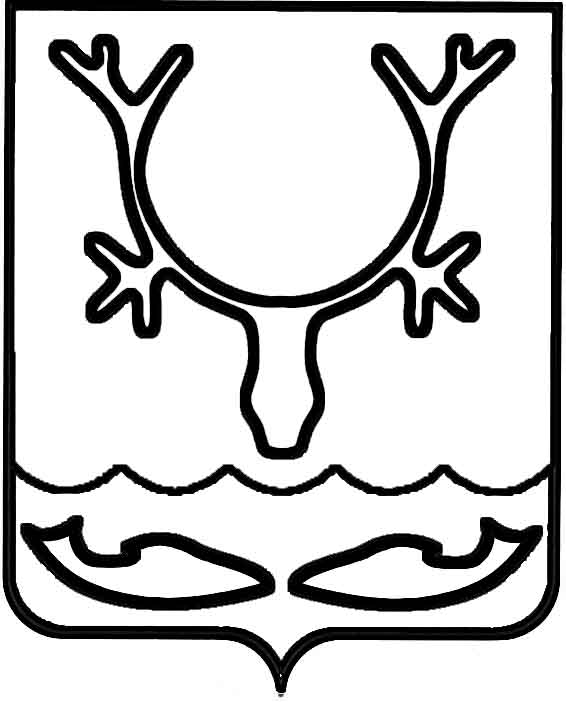 Администрация МО "Городской округ "Город Нарьян-Мар"ПОСТАНОВЛЕНИЕот “____” __________________ № ____________		г. Нарьян-МарВо исполнение Федерального закона от 21.12.1994 № 68-ФЗ "О защите населения и территорий от чрезвычайных ситуаций природного и техногенного характера" и в целях координации деятельности исполнительных органов государственной власти Ненецкого автономного округа, территориальных органов федеральных органов исполнительной власти на территории Ненецкого автономного округа, организаций независимо от их организационно-правовых форм и форм собственности в области предупреждения и ликвидации чрезвычайных ситуаций природного и техногенного характера Администрация МО "Городской округ "Город Нарьян-Мар"П О С Т А Н О В Л Я Е Т:1.	Утвердить План действий по предупреждению и ликвидации чрезвычайных ситуаций природного и техногенного характера на территории МО "Городской округ "Город Нарьян-Мар" (Приложение).2.	Контроль за исполнением настоящего постановления возложить             на первого заместителя главы Администрации МО "Городской округ "Город Нарьян-Мар" А.Б.Бебенина. 3.	Настоящее постановление вступает в силу со дня его принятия и подлежит официальному опубликованию.П Л А Ндействий по предупреждению и ликвидации чрезвычайных ситуаций природного и техногенного характера на территории МО "Городской округ "Город Нарьян-Мар"г. Нарьян-Мар2015 г.Раздел I. Краткая географическая и социально-экономическая характеристика, оценка возможной обстановки при возникновении чрезвычайных ситуаций1.1. Район расположения:Город Нарьян-Мар расположен в центральной части Ненецкого автономного округа на правом берегу реки Печоры в           от побережья Баренцева моря и является его административным центром.Город Нарьян-Мар характеризуется суровым климатом с коротким прохладным летом, продолжительной морозной зимой, сильными холодными ветрами, большим снегопереносом.Зима длится семь месяцев и характеризуется устойчивой морозной погодой с частыми снегопадами и сильными метелями. Около двух месяцев наблюдается полярная ночь.Самый холодный месяц – январь со среднемесячной температурой -16,8 ºС. Ежегодно температура воздуха в январе опускается до -37 ºС. Абсолютный минимум температуры -51 ºС.Летними месяцами считаются июль и август. Погода в этот период прохладная и пасмурная. В июле средняя температура +12 ºС. Ежегодно температура воздуха может подниматься до +27 ºС. Абсолютный максимум равен +33 ºС. Арктические вторжения холодного воздуха сопровождаются резким понижением температуры, иногда до отрицательных значений.Переходные периоды – весна и осень – короткие, с очень неустойчивой погодой. Весна характеризуется быстрым ростом величин солнечной радиации, осень – дождливой погодой.Безморозный период длится в среднем 145 дней: с первой половины июня до середины сентября, однако заморозки возможны в течение всего лета. Продолжительность периода устойчивых морозов 6 месяцев с конца октября до конца апреля.Территория города относится к зоне избыточного увлажнения. Относительная влажность воздуха постоянно велика: 86-89% - зимой и 74-78% - весной, в начале лета. Около 200 дней в году в дневное время отмечается относительная влажность более 80%. В среднем за год выпадает  осадков, максимум летом – в начале осени (). Снежный покров держится с середины октября до конца мая и достигает высоты в марте . Максимальная высота – .Ветровой режим характеризуется резкой сменой преобладающих ветров в течение года. Зимой преобладают южные, юго-западные ветры, летом – ветры северной четверти горизонта. В среднем за год господствующими являются юго-западные ветры. Открытое пространство тундры обуславливает большие скорости ветра, особенно зимой (5,0 – 5,4 м/сек.).Летом скорости уменьшаются до 4,4 – 4,8 м/сек. Число дней с сильным ветром (более 15 м/сек.) равно 29 за год. Наиболее часто сильные ветры наблюдаются зимой и весной (по 3-4 дня в месяц).К неблагоприятным атмосферным явления, часто наблюдаемым в городе, относятся метели  и туманы.С января по март отмечается по 10-12 дней с метелью в месяц, а в  отдельные годы до 20 таких дней. Как правило, метели возникают при ветрах юго-западной четверти со скоростью 6-9 м/сек.Объем снегопереноса в среднем составляет 253 м3/пог.м. Вероятный максимальный объем снегопереноса может достигать                 700 м3/пог.м. Основной перенос происходит при юго-западных ветрах.Туманы образуются в течение всего года, в среднем 49 дней.Возможные чрезвычайные ситуации природного характера:На территории МО "Городской округ "Город Нарьян-Мар" возможны следующие чрезвычайные ситуации природного характера:Лесотундровый пожары могут возникнуть из-за посещения горожанами лесотундровой полосы в черте "Зеленой зоны"                              г. Нарьян-Мара, особенно в жаркий летний период.Наводнения могут возникнуть в период прохождения весенних паводковых вод на реке Печора. Критическим уровнем поднятия воды в период паводка является отметка .1.2. Общая характеристика:1.3. Пути сообщения и транспорт:Город Нарьян-Мар расположен в Заполярье в зоне отсутствия наземных путей сообщения. Ближайшие к городу магистральные трассы – Северная железная дорога Коноша – Котлас – Воркута, проходящая по территории республики Коми, и Северный Морской Путь. Транспортные связи города в пределах округа и с регионами России осуществляются водным и воздушным транспортом, в зимнее время – автотранспортом по зимникам. Морской и речной порт, и аэропорт выполняют роль транспортного узла города.Водные пути сообщенияГород Нарьян-Мар расположен в пойме р. Печоры. Гарантированное судоходство осуществляется по р. Печоре до Вуктыла           в республике Коми на протяжении , и по притоку Усы до базового города нефтяников и ж.д. тупиковой станции Усинск, по притоку Ижмы и др. – с населенными пунктами округа и Республики Коми.Речной порт Печорского речного пароходства и морской торговый порт Северного морского пути расположены на одной территории на правом берегу протоки “Городецкий Шар”. Водный транспорт обеспечивает в период навигации северный завоз грузов по Северному морскому пути судами смешанного плавания “река-море” из Архангельска и по р. Печора с перевалкой              на ж.д. ст. Печора и Усинск.Река Печора связывает заполярный край с большой землей. Перевозки пассажиров осуществляются на быстроходных судах, грузы в населенные пункты округа завозятся по р. Печоре и по малым рекам. По р. Печоре осуществляется связь г. Нарьян-Мара     с железнодорожным узлом г. Печора на расстоянии  от г. Нарьян-Мара. Обслуживание морских и речных судов производится на общих участках. В порту производится перевалка с речных судов на морские.Морской порт является замерзающим неарктическим северным портом. Средняя продолжительность навигации 160 дней с июня до ноября. Порт перерабатывает грузы строительных и торговых организаций, обслуживает новую клиентуру нефтяников, газовиков, геологов, дорожников.Маршруты грузоперевозок – Архангельск, Печора, населенные пункты округа.Воздушные пути сообщенияАэропорт совместного базирования расположен в южной части города Нарьян-Мара в непосредственной близости от городской застройки. Основная искусственная взлетно-посадочная полоса (ИВПП) аэропорта протяжением  класса “В” для самолетов типа ИЛ-18 расположена поперек господствующего ветра по направлению запад-восток. Заход на посадку и взлет осуществляется с двух сторон ВПП.Существующая застройка центрального района Нарьян-Мара расположена по оси ВПП. Дальний приводной радиомаяк аэропорта расположен в центральном районе на расстоянии  от торца ВПП. Центр города перекрыт полосой воздушного подхода. Расположение взлетно-посадочной полосы аэропорта и навигационных устройств не обеспечивает безопасность полетов и проживание в городе, уровень транспортного шума превышает допустимый санитарными нормами.Пространственное положение РФ на путях транзитных транспортных потоков в меридиональном направлении Север-Юг имеет преимущество по сравнению с существующим в настоящее время широтном направлении. Строительство новой полосы,                        с современными радионавигационными устройствами выдвинет аэропорт г. Нарьян-Мара в число крупных аэропортов                          с потенциальными ресурсами, благодаря выгодному экономо-географическому положению для использования                                    на трансконтинентальных воздушных перевозках. Аэропорт в перспективе сможет использоваться для дозаправки и проводки воздушных судов между Америкой и Евразией по меридиональному кратчайшему направлению.Автотранспортная системаНаземные виды путей сообщения в районе Нарьян-Мара практически отсутствуют.Северная широтная железнодорожная магистраль Коноша – Котлас – Воркута, имеющая выходы на железнодорожную сеть северо-запада и центра России, проходит за пределами Ненецкого автономного округа по территории республики Коми и Архангельской области. Имеется железнодорожный тупиковый подъезд протяжением  от Северной магистрали                     до г. Усинск. Связь с г. Усинском осуществляется водным и воздушным транспортом, в зимнее время – автотранспортом.Инженерно-транспортная инфраструктура города, включающая в себя дорожное хозяйство с инженерными сооружениями: мостами, дамбами – важнейшая составляющая города, комплекс, обеспечивающий жизнедеятельность, развитие и нормальное функционирование.Город состоит из вытянутых вдоль берега р. Большая Печора поселков, отличающихся ориентацией уличной сети. Поселки отделены друг от друга естественными водными преградами – оз. Качгорт, заливом Лесозаводская Курья и заливом Захребетный. Расстояние от Центрального (основного) района города до пос. Искателей 9,0 км.Основная структурная ось, ул. Ленина и ее продолжение – ул.60 лет Октября – ул. Юбилейная, пересекает территорию города              с юго-запада на северо-восток, соединяет между собой и с центром города все поселки и выходит на внешнюю автодорогу                 на Усинск.Центральная площадь города – пл. Ленина – расположена на ул. Ленина на участке между ул. Выучейского и ул. Смидовича на расстоянии  от поворота на мостовой переход оз. Качгорт.Магистральными улицами Центрального района являются ул. Первомайская, ул. Сапрыгина, ул. Выучейского, ул. Ленина, участки ул. Пионерской и ул. Октябрьской.Перспективы внешних автомобильных перевозок связаны со строительством автомобильной дороги Нарьян-Мар - Усинск.Городской транспортОсновной вид городского массового пассажирского транспорта – автобус. Автобусные перевозки осуществляются МУП «Нарьян-Марское автотранспортное предприятие», а также частными микроавтобусами, имеющими лицензии на перевозки, и ведомственные МЧ, автобусами предприятий по специальным маршрутам.Автотранспортное предприятие расположено в северной части города, на ул. Юбилейной, площадь участка – 2,6 га.                           На территории АТП имеются крытые стоянки на 90 маш.-мест и ремонтные мастерские.1.4. Перечень объектов, аварии на которых могут оказать негативное воздействие на территорию МО "Городской округ "Город Нарьян-Мар":Химически-опасный объект:  ОАО "Мясопродукты", ул. Юбилейная, д. 11Взрыво и пожаро-опасные объекты:- ГУП НАО "Нарьян-Марская электростанция", ул. 60-лет Октября;- АЗС – 30 по ул. Авиаторов (владелец - ОАО "Ненецкая нефтяная компания");- АЗС – 1 по ул. Полярной;- ОАО "Нарьян-Марокргаз", ул. Смидовича 21б;- МУП "Нарьян-Марское АТП", ул. Юбилейная 22;- ОАО "Нарьян-Марский объединенный авиаотряд", аэропорт;Наиболее взрывоопасными объектами на территории города являются отопительные и производственные котельные, работающие на газовом топливе:- Котельная № 1: ТВГ-2,5 – 3 ед., ТВГ-4 – 1 ед. ул Пионерская 10 А;- Котельная № 2: Термотехник/ТТ100/4200 – 2 ед.,: Термотехник/ТТ100/3500 – 3 ед.,. ул Пионерская 21 А;- Котельная № 3: ТВГ-4,0 – 1 ед., ТВГ-2,5 – 2 ед. ул. Выучейского 25;- Котельная № 4: "Универсал"– 3 ед. ул. 60 лет Октября 10А;- Котельная № 5: Е-1,0-9М-1 – 2 ед., Е-1/9 – 1 ед. – пар., Первомайская, 13А;- Котельная № 6: "ТУРБОТЕРМ-400" – 2 ед. ул. Хатанзейского;- Котельная № 7: ТВГ-2,5 – 4 ед. ул. Студенческая;- Котельная № 8: ТВГ-2,5 – 1 ед. ул. Первомайская 23;- Котельная № 9: МЗК – 7АГ – 3 ед. – пар., ПКН – 2М – 2 ед. – пар. КВ-0,6-115ГМ – 1 ед.;- Котельная № 11: Е1/9-1Г– 4 ед. Теплицы;- Котельная № 12: "Универсал" – 2 ед. Новый поселок Лесозавод;- Котельная № 14: АВА-4 – 4 ед., Судовой 1т – 1 ед., Судовой 3т – 1 ед., Е-1,0-09Г-3 – 4 ед. – пар. ул. Рабочая;- Котельная № 17А: LEPREX 1570 – 1 ед.; LEPREX 1320 – 1 ед.;- Котельная бани п. Лесозавод;- Котельная очистных сооружений;- Котельная ОАО "Мясопродукты", ул. Юбилейная, д. 11;- Котельная ОАО "Нарьян-Марский хлебозавод", ул. Строительная, 9;- Котельные ОАО "Нарьян-Марстрой":1.5. Краткая оценка возможной обстановки при возникновении чрезвычайных ситуаций, прогноз численности пострадавшего населения и ущерба экономике:На территории МО "Городской округ "Город Нарьян-Мар" возможно возникновение следующих чрезвычайных ситуаций техногенного характера и природного происхождения:Аварии на объектах экономики, имеющих аварийно-химические опасные вещества (АХОВ).На территории города расположен один химически опасный объект – ОАО "Мясопродукты", где хранится аммиак до 4 т.             При авариях возможно загрязнение до 0,5 кв.м. с населением до 100 человек. Без проведения защитных мероприятий это приведет к возможным санитарным потерям до 5 человек.Возможный материальный ущерб до 250_ тыс. рублей.Аварии на магистральных трубопроводах.При аварии на одной из веток газопровода на участке газопровода Василково – Красное – Нарьян-Мар будет временное ограничение газоснабжения муниципальных котельных, производственных котельных предприятий и газотурбинные установки ГУП НАО "Нарьян-Марская электростанция". При неудовлетворительном развитии ситуации это приведет к резкому снижению выработки электроэнергии и полному погашению котельных, что в свою очередь может привести к размораживанию центральных систем отопления, а также индивидуальных систем отопления в жилфонде, использующих газовые котелки.Возможный материальный ущерб до 2 000 000 рублей.При аварии на центральном водопроводе на участке от водозабора "Озерный" до станции 2-го подъема (длина .) без водоснабжения остается большинство отопительных, промышленных котельных, объектов экономики и значительная часть населения города. При аварии на уличных сетях водопровода без водоснабжения могут остаться большие микрорайоны города с численностью населения до 2 тыс. человек.При аварии на сетях канализации в зоне нарушения функционирования системы водоотведения может оказаться население с численностью до 2 тыс. человек.Взрывы и пожары.Наиболее взрывоопасными объектами на территории города являются отопительные и производственные котельные, работающие на газовом топливе. В результате взрыва котельной в опасной зоне может оказаться до 10 человек. Возможны безвозвратные потери до 5 человек (обслуживающий персонал).Возможный материальный ущерб до 5 млн. рублей.Наиболее сложная пожарная обстановка может возникнуть в результате пожара на объектах:- резервуарный парк ГСМ, расположенный на территориях ОАО "Нарьян-Марский ОАО", ГУП НАО "Нарьян-Марская электростанция", автозаправочные станции (АЗС).Наводнения.В период обильного таяния снега весенние паводки на реке Печора бывают мощными и опасными. Наивысший уровень воды на устьевом участке Печоры, как правило, наблюдаются в период прохождения ледохода, когда из-за заторов льда происходит резкое повышение уровня воды от  до  в сутки. Критический уровень паводковых вод на территории города – 670 см.В зоне затопления может оказаться до 2 т. человек.Возможный материальный ущерб составляет до 1,0 млн. рублей.Массовые инфекционные мероприятия.Наиболее вероятными инфекционными заболеваниями людей могут быть острые желудочно-кишечные заболевания (дизентерия, сальмонеллез) с количеством пострадавших до 50 человек.1.6. Построение городского звена РСЧС:Городское звено входит в территориальную подсистему РС ЧС Ненецкого автономного округа.Координирующим органом городского звена РС ЧС является комиссия по предупреждению и ликвидации чрезвычайных ситуаций  и обеспечению пожарной безопасности МО "Городской округ "Город Нарьян-Мар" - на местном уровне;- на объектовом уровне координирующим звеном является комиссия по предупреждению и ликвидации чрезвычайных ситуаций предприятий (учреждений), расположенного на территории города.На случай организации аварийно-восстановительных работ на системах жизнеобеспечения населения города Нарьян-Мара имеются аварийно-диспетчерские службы на предприятиях: Нарьян-Марского МУ ПОК и ТС, ОАО "Нарьян-Марокргаз", ГУП НАО "Нарьян-Марская электростанция".Ликвидация последствий аварий на системах теплоснабжения производится в соответствии с Планом действий МО "Городской округ Город Нарьян-Мар" по ликвидации последствий аварийных ситуаций в системе теплоснабжения, являющимся приложением к настоящему плану.Управление городским звеном РС ЧС осуществляется оперативной группой КЧС и ОПБ города, расположенной в здании Администрации МО "Городской округ "Город Нарьян-Мар".1.7. Организация эвакуации населения (персонала) из районов возможных чрезвычайных ситуаций:Эвакуация населения из зон возможных чрезвычайных ситуаций на территории МО "Городской округ "Город Нарьян-Мар" производится в соответствии с одноименным планом эвакуации городского округа (Приложение № 5). При эвакуации населения используется транспорт МУП "Нарьян-Марское автотранспортное предприятие". На предприятии в технически исправном состоянии находится 23 автобуса. Порядок привлечения автотранспортных средств определяется в соответствии с решением эвакуационной комиссии, в состав которой входит директор МУП "Нарьян-Марское АТП".ПЕРЕЧЕНЬПУНКТОВ ВРЕМЕННОГО РАЗМЕЩЕНИЯ НАСЕЛЕНИЯ ПРИ УГРОЗЕ ИЛИ ВОЗНИКНОВЕНИИ ЧРЕЗВЫЧАЙНЫХ СИТУАЦИЙ ПРИРОДНОГО И ТЕХНОГЕННОГО ХАРАКТЕРА НА ТЕРРИТОРИИ МО "ГОРОДСКОЙ ОКРУГ "ГОРОД НАРЬЯН-МАР"1.8. Проводимые и планируемые мероприятия, и их ориентировочный объем по предупреждению или снижению негативных последствий чрезвычайных ситуаций, по защите населения, территорий, материальных ценностей. Особенности территории, влияющие на выполнение этих мероприятий.При возникновении ЧС природного и техногенного характера на территории МО "Городской округ "Город Нарьян-Мар" возможны следующие объемы работ:1. Эвакуация населения до 0,8 тыс. человек.2. Эвакуация сельскохозяйственных животных до 10 единиц.3.Эвакуация материальных ценностей до 0,1 тыс. тонн4. Ремонт и восстановление систем жизнеобеспечения:а) теплотрасс до .б) водопровод до _0,3 км.в) канализация до _0,3 км.г) котельных до _1 ед._д) автомобильных дорог до _0,5 км.На ликвидацию чрезвычайных ситуаций определен резерв финансовых средств в размере _1 500 тыс. рублей.Резерв материальных средств в размере 2,8 млн. рублей.Наблюдение и контроль за состоянием окружающей среды, обстановкой на потенциально опасных объектах и прилегающих к ним территориях осуществляют:- ФГУ "Росприроднадзор" по НАО;- ФГУЗ "Центр гигиены и эпидемиологии в НАО";- Ненецкая окружная ветеринарная лаборатория;- Ненецкий центр по гидрометеорологии и мониторингу окружающей среды;- Нарьян-Марский отдел Госгортехнадзора РФ.1.9. Общие выводыВ соответствии с классификацией чрезвычайных ситуаций природного и техногенного характера, утвержденной Постановлением Правительства РФ от 21.02.2007 № 304 и с критериями информации о чрезвычайных ситуациях, утвержденных приказом МЧС России от 08.04.2004 № 329 на территории МО "Городской округ "Город Нарьян-Мар" могут возникнуть следующие источники ЧС:- Пожары в зданиях, сооружениях и помещениях предприятий торговли. Пожары в складских зданиях и сооружениях;- Пожары в зданиях (сооружениях) жилого, административного, учебно-воспитательного, социального, культурно-досугового назначения, здравоохранения;- Высокие уровни воды (половодье).Раздел II. Мероприятия при угрозе и возникновении чрезвычайных ситуаций:2.1. Мероприятия при угрозе возникновения чрезвычайных ситуаций (режим повышенной готовности):2.1.1. Порядок и сроки оповещения органов управления НРСЧС, населения (персонала) об угрозе возникновения чрезвычайных ситуаций. Информирование населения в районах возможного возникновения чрезвычайных ситуаций.С получением прогноза о возможности возникновения чрезвычайной ситуации при ухудшении производственно-промышленной, радиационной, химической, биологической (бактериологической), гидрометеорологической обстановки на подведомственной территории руководитель объекта экономики организует оповещение рабочих и служащих по телефону и при помощи объектовых сетей трансляции. Руководитель объекта экономики также ставит в известность комиссию по чрезвычайным ситуациям и обеспечению пожарной безопасности Администрации МО "Городской округ "Город Нарьян-Мар", Комитет ГО НАО. При необходимости оповещение остального населения осуществляется звуковыми сиренами территориальной автоматизированной системы оповещения Комитета ГО НАО, по телеканалу "Звезда", радиоканалу "Дорожное радио". В качестве дублирующей системы оповещения населения о предполагаемой чрезвычайной ситуации будет использоваться автотранспортные средства с громкоговорящей установкой УМВД по НАО.2.1.2. Объем, сроки, порядок осуществления мероприятий по предупреждению или снижению негативного воздействия чрезвычайных ситуаций, привлекаемые для этого силы и средства:Органами управления окружной подсистемы РСЧС приводятся в готовность силы и средства РСЧС, при необходимости – имеющиеся защитные сооружения, заглубленные помещения, укрытие в них населения. На объектах экономики руководители КЧС и ОПБ принимают руководство функционированием объектов звеньев РСЧС.Срок Ч + 24 час Исполнители: руководители предприятий, утвержденного Главой города Нарьян-Мара состав сил и средств, привлекаемых Администрацией города Нарьян-Мара для предупреждения и ликвидации ЧС.- приводятся в готовность автомобильный, водный транспорт для эвакуации и места для отселения населения.Срок Ч + 10 час. Исполнители: руководители предприятий, председатель эвакуационной комиссии.- проводится подготовка к эвакуации материальных ценностейСрок Ч + 24 час. Исполнители: руководители предприятий, члены эвакуационной комиссии.- проводятся мероприятия по медицинской и противоэпидемической защите населения.Срок Ч + 8 час. Исполнители: Управление здравоохранения Администрации НАО, Федеральное государственное учреждение ФГУЗ "Центр гигиены и эпидемиологии в НАО";Привлекаемые силы и средства согласно приложению № 1.- проводятся профилактические противопожарные и другие мероприятия по подготовке к безаварийной работе производства.Срок Ч + 10 час. Исполнители: начальник ПЧ-1 ГУ МЧС по НАО, руководители предприятий.2.2. Мероприятия при возникновении чрезвычайных ситуаций (режим чрезвычайных ситуаций):2.2.1. Порядок и сроки оповещения органов управления НРСЧС, населения (персонала) о возникновении чрезвычайной ситуации.В рабочее время сигнал о ЧС поступает в ЕДДС ГУ МЧС России по НАО, Комитет ГО НАО, комиссию по чрезвычайным ситуациям и обеспечению пожарной безопасности МО "Городской округ "Город Нарьян-Мар". Лица, получившие сигнал, оповещают начальника ГУ МЧС России по НАО, начальника Комитета ГО НАО, оповещают председателя КЧС и ОПБ МО "Городской округ "Город Нарьян-Мар", отдел ГО и ЧС городского округа, организуют сбор членов КЧС и ОПБ. Специалисты отдела ГО и ЧС городского округа по телефону оповещают органы управления РСЧС.Руководители предприятий и учреждений оповещают рабочих и служащих по объектовым сетям трансляции.Оповещение остального населения осуществляется звуковыми сиренами территориальной автоматизированной системы оповещения Комитета ГО НАО, по телеканалам "Звезда" (4 КТВ), "Россия" (3 КТВ), радиоканалам "Дорожное радио" (102,5 МГЦ), "Радио Россия" (66,2 МГЦ). В качестве дублирующей системы оповещения населения о предполагаемой чрезвычайной ситуации будет использоваться автотранспортное средство с громкоговорящей установкой УМВД по НАО.В нерабочее время сигнал о ЧС поступает начальнику отдела ГО и ЧС Администрации МО "Городской округ "Город Нарьян-Мар" – в выходные и праздничные дни, в ночное время – в ЕДДС ГУ МЧС России по НАО, УМВД по НАО. Начальник отдела ГО и ЧС оповещает председателя (заместителя) КЧС и по его указанию организует сбор членов КЧС и ОПБ. Дальнейший порядок оповещения осуществляется так же, как и в рабочее время.До ввода сил РСЧС в район ЧС проводится комплексная радиационная, химическая, бактериологическая разведка, для чего привлекаются силы и средства специализированных служб.После проведения разведки оперативными группами КЧС всех уровней проводится рекогносцировка района (очага) ЧС с определением объемов и способов аварийно-спасательных работ, необходимых для этого сил и средств.При отсутствии времени на рекогносцировку аварийно-спасательные работы начинаются с проведения разведки. В случае необходимости разведка может производиться и после рекогносцировки.2.2.2. Порядок действий органов повседневного управления по вопросам сбора, обмена информацией о чрезвычайных ситуациях, направления сил и средств для их ликвидации (с указанием сроков выполнения мероприятий).Порядок действий органов повседневного управления по вопросам сбора, обмена информацией о чрезвычайных ситуациях определен Постановлением главы Администрации МО "Городской округ "Город Нарьян-Мар" от 18.02.2009 № 262 "О порядке сбора и обмена информацией на территории МО "Городской округ "Город Нарьян-Мар" в области защиты населения и территорий от чрезвычайных ситуаций природного и техногенного характера".2.2.3. Развертывание и приведение в готовность сил и средств, привлекаемых к АСДНР, их состав, сроки готовности и предназначение. Организация работ.При отсутствии угрозы возникновения чрезвычайных ситуаций на объектах, территории МО "Городской округ "Город Нарьян-Мар" силы и средства, привлекаемые к АСДНР, функционируют в режиме повседневной деятельности.Решениями главы МО "Городской округ "Город Нарьян-Мар" или руководителя организации, на территории которых могут возникнуть или возникли чрезвычайные ситуации, для соответствующих сил и средств, привлекаемых к АСДНР, может устанавливаться один из следующих режимов функционирования:а) режим повседневной деятельности;б) режим повышенной готовности - при угрозе возникновения чрезвычайных ситуаций;в) режим чрезвычайной ситуации - при возникновении чрезвычайных ситуаций.Основными мероприятиями, проводимыми органами управления, силами и средствами, привлекаемыми к АСДНР, являются:а) в режиме повседневной деятельности:- изучение состояния окружающей среды и прогнозирование чрезвычайных ситуаций;- сбор, обработка и обмен в установленном порядке информацией в области защиты населения и территорий от чрезвычайных ситуаций и обеспечения пожарной безопасности;- разработка и реализация мер по предупреждению чрезвычайных ситуаций и обеспечению пожарной безопасности;- подготовка населения к действиям в чрезвычайных ситуациях, в том числе организация разъяснительной и профилактической работы среди населения с целью предупреждения возникновения чрезвычайных ситуаций на водных объектах;- пропаганда знаний в области защиты населения и территорий от чрезвычайных ситуаций и обеспечения пожарной безопасности, в том числе обеспечения безопасности людей на водных объектах;- руководство созданием, размещением, хранением и восполнением резервов материальных ресурсов для ликвидации чрезвычайных ситуаций;- проведение в пределах своих полномочий контроля в области защиты населения и территорий от чрезвычайных ситуаций и обеспечения пожарной безопасности;- проведение мероприятий по подготовке к эвакуации населения, материальных и культурных ценностей в безопасные районы, их размещению и возвращению соответственно в места постоянного проживания либо хранения, а также жизнеобеспечению населения в чрезвычайных ситуациях;- ведение статистической отчетности о чрезвычайных ситуациях, участие в расследовании причин аварий и катастроф, а также выработке мер по устранению причин подобных аварий и катастроф;б) в режиме повышенной готовности:- усиление контроля за состоянием окружающей среды, прогнозирование возникновения чрезвычайных ситуаций и их последствий;- введение при необходимости круглосуточного дежурства руководителей и должностных лиц органов управления и сил НЗ НСЧС на стационарных пунктах управления;- непрерывный сбор, обработка и передача органам управления и силам данных о прогнозируемых чрезвычайных ситуациях, информирование населения о приемах и способах защиты от них;- принятие оперативных мер по предупреждению возникновения и развития чрезвычайных ситуаций, снижению размеров ущерба и потерь в случае их возникновения, а также повышению устойчивости и безопасности функционирования организаций в чрезвычайных ситуациях;- уточнение планов действий (взаимодействия) по предупреждению и ликвидации чрезвычайных ситуаций и иных документов;- приведение при необходимости сил и средств (НЗ, объектового звена) в готовность к реагированию на чрезвычайные ситуации, формирование оперативных групп и организация выдвижения их в предполагаемые районы действий;- восполнение при необходимости резервов материальных ресурсов, созданных для ликвидации чрезвычайных ситуаций;- проведение при необходимости эвакуационных мероприятий;в) в режиме чрезвычайной ситуации:- непрерывный контроль за состоянием окружающей среды, прогнозирование развития возникших чрезвычайных ситуаций и их последствий;- оповещение руководителей Администрации МО "Городской округ "Город Нарьян-Мар" и организаций, а также населения о возникших чрезвычайных ситуациях;- проведение мероприятий по защите населения и территории МО "Городской округ "Город Нарьян-Мар" от чрезвычайных ситуаций;- организация работ по ликвидации чрезвычайных ситуаций и всестороннему обеспечению действий сил и средств; поддержанию общественного порядка в ходе их проведения, а также привлечению при необходимости в установленном порядке организаций и населения к ликвидации возникших чрезвычайных ситуаций;- непрерывный сбор, анализ и обмен информацией об обстановке в зоне чрезвычайной ситуации и в ходе проведения работ по ее ликвидации;- организация и поддержание непрерывного взаимодействия по вопросам ликвидации чрезвычайных ситуаций и их последствий;- проведение мероприятий по жизнеобеспечению населения в чрезвычайных ситуациях.Руководство силами и средствами, привлеченными к АСДНР, и организацию их взаимодействия осуществляют руководители работ по ликвидации чрезвычайных ситуаций.Руководители аварийно-спасательных служб и аварийно-спасательных формирований, прибывшие в зоны чрезвычайных ситуаций первыми, принимают полномочия руководителей АСДНР и исполняют их до прибытия руководителей АСДНР, назначенных Главой МО "Городской округ "Город Нарьян-Мар".Состав сил и средств, привлекаемых к АСДНР, определен постановлением главы Администрации МО "Городской округ "Город Нарьян-Мар" от 12.02.2009 № 206 "О составе, подготовке и содержании в готовности необходимых сил и средств для защиты населения и территории города Нарьян-Мара от чрезвычайных ситуаций".2.2.4. Защита населения (объемы, сроки, порядок осуществления мероприятий и привлекаемые для их выполнения силы и средства):Укрытие населения в защитных сооружениях на территории МО "Городской округ "Город Нарьян-Мар" не производится ввиду отсутствия на территории городского округа защитных сооружений.Обеспечение средствами индивидуальной защиты осуществляется в соответствии с порядками определенными на предприятиях города.Эвакуация (отселение) населения производится в соответствии с планом эвакуации населения МО "Городской округ "Город Нарьян-Мар".Противопожарные мероприятия Администрации МО "Городской округ "Город Нарьян-Мар" заключаются в содержании обслуживании и проверке состояния естественных и искусственных источников пожаротушения, расположенных на территории МО "Городской округ "Город Нарьян-Мар" силами и средствами МБУ "Чистый город".Лечебные и противоэпидемические мероприятия на территории МО "Городской округ "Город Нарьян-Мар" производятся ОГУЗ "Ненецкая окружная больница" и ФГУЗ "Центр гигиены и эпидемиологии в НАО".Первоочередное жизнеобеспечение пострадавшего населения МО "Городской округ "Город Нарьян-Мар" производится Нарьян-Марским городским потребительским обществом в рамках соглашения между Нарьян-Марским ГОРПО и Администрацией МО "Городской округ "Город Нарьян-Мар".2.2.5. Защита продукции животноводства и растениеводства, герметизация складских помещений, защита животных и другие мероприятия (их объем, сроки и порядок осуществления, привлекаемые силы и средства).Защита продукции животноводства и растениеводства производится в порядке, объеме и сроках определяемых Администрацией Ненецкого автономного округа.2.2.6. Осуществление мероприятий по социальной защите населения, пострадавшего от чрезвычайных ситуаций, проведение гуманитарных акций.Мероприятия по социальной защите населения МО "Городской округ "Город Нарьян-Мар" проводятся в соответствии с решениями комиссии по выделению материальной помощи гражданам-жителям МО "Городской округ "Город Нарьян-Мар", оказавшимся в трудной жизненной ситуации.2.3. Обеспечение действий сил и средств, привлекаемых для проведения АСДНР, а также для осуществления мероприятий по защите населения и территории от чрезвычайных ситуаций:Комплексной разведки:Разведывательные формирования Администрации МО "Городской округ "Город Нарьян-Мар" во главе с начальником отдела ГО и ЧС, мобилизационной работы обеспечивают непрерывное наблюдение за обнаружением радиоактивного, химического заражения, определение уровней радиации, типа и концентрации АХОВ и бактериальных средств; определение маршрутов движения; уточнения характера разрушений и очагов пожаров, состояние городских объектов в очаге поражения; отыскание и определение состояния пострадавших и условий оказания им помощи; непрерывное наблюдение за изменением обстановки в местах проведения  АСДНР. Для ведения разведки привлечь разведгруппы (2 единицы, 12 чел.) и посты РХН (1 единицу, 3 чел.), а также использовать разведданные ГУ МЧС Росси по НАО. Разведку вести:- радиационную и химическую - силами звена спецразведки (2 чел.);- инженерную - силами аварийно-технической команды (8 чел.);- медицинскую - силами санитарных звеньев и постов (6 чел.);- пожарную - силами отделений пожаротушения (8 чел.).Разведку и наблюдение организовать:- на объектах - к Ч+6 часов с началом проведения АСДНР силами подразделений и служб;- на подходах (подъездах) к ЭПП (эвакуационным приемным пунктам) и маршрутах колонн - решением председателя ЭК и начальника ГУ МЧС Росси по НАО;Отбор проб и лабораторный контроль за степенью зараженности материальных средств ведётся силами служб РХЗ и медицинской защиты.О результатах разведки и наблюдения командирам разведывательных формирований докладывать выславшим их начальникам по всем имеющимся видам связи в установленные сроки: через каждый час до стабилизации негативно воздействующих факторов.Инженерное обеспечение:К «Ч» + 4.00 первый заместитель главы Администрации МО "Городской округ "Город Нарьян-Мар" проверяет укомплектованность, экипировку звеньев инженерного обеспечения и их готовность к выполнению задач по инженерному обеспечению АСДНР.Инженерные формирования ведут:-    разведку местности на территории города;-    инженерное обеспечение действий сил при проведении АСДНР;-    поддерживают в проезжем состоянии пути подвоза и эвакуации на территории городского округа;-    возводят простейшие укрытия полевого типа для рабочих и служащих.Материальное обеспечение:С «Ч» + 4.00 служба материального обеспечения находится в постоянной готовности к выполнению задач материального обеспечения мероприятий по защите населения и территории от ЧС.Организуется с задачей бесперебойного снабжения сил, производящих АСДНР, рабочих и служащих имуществом, средствами оповещения и связи, медицинским имуществом, горючими и смазочными материалами, обменной и специальной одеждой, продовольствием, строительными материалами, другими видами материально-технических средств (исходя из обстановки).Техническое (транспортное) обеспечение:К «Ч» + 2.00 (4.00) первый заместитель главы Администрации МО "Городской округ "Город Нарьян-Мар" проверяет укомплектованность и обеспеченность сил, производящих АСДНР, автотехникой, СИЗ и другим имуществом, приводит                         в готовность к действиям по предназначению.В процессе технического обеспечения мероприятий по проведению АСДНР основное внимание службы сосредотачивается на обеспечении подвоза необходимых материальных средств, топлива, узлов и агрегатов, строительных материалов, конструкций, необходимых для ведения АСДНР. Силами отряда из очагов поражения вывозятся раненые и больные в медучреждения города. Доставляется продовольствие, горячее питание к местам ведения АСДНР. Обеспечивается связь и управление подразделениями и силами, проводящими АСДНР, подвижными средствами и др.Противопожарное обеспечение:-    ведение пожарного наблюдения и разведки;-    локализации и ликвидации очагов пожаров на объектах и территории городского округа, на участках ведения аварийно-спасательных и других неотложных работ, пунктах эвакуации раненых и больных;-    защита от огня выходов (входов) из убежищ и других мест нахождения людей;-    проведение противопожарных мероприятий по усилению защиты от огня пожароопасных зданий и сооружений города Нарьян-Мара, путей подъезда к гидрантам;-    обеспечение быстрого манёвра силами и средствами пожаротушения на угрожаемые участки, использование табельных и подручных средств по оптимальному варианту;-    поддержание в высокой степени готовности всего комплекса противопожарной безопасности.С “Ч” + 4.00 противопожарная служба ГУ МЧС России по НАО находится в готовности к действиям по локализации и тушению очагов возгораний и пожаров во взаимодействии с другими пожарными подразделениями города.С началом проведения мероприятий по АСДНР доукомплектовать личным составом, оснастить до табельной потребности и привести в готовность формирования пожаротушения (5 единиц).Медицинское обеспечение:Неотложная медицинская помощь при проведении мероприятий по АСДНР на территории городского округа организуется силами Управления здравоохранения НАО.Охрана общественного порядка:Реализуется силами УМВД по НАО.В задачу команды ООП входит:-    обеспечение охраной имущества в период проведения АСДНР;-    обеспечение безопасности движения как в период эвакуации, так и при проведении АСДНР;-    оцепление очагов поражения, предупреждение и пресечение паники, лживых слухов и возможных беспорядков;Детально вопросы обеспечения мероприятий ООП отражены в плане УМВД по НАО.2.4. Проведение АСДНР по устранению непосредственной опасности для жизни и здоровья людей, восстановление жизнеобеспечения населения.  Привлекаемые для этого силы и средства.Объем и условия проведения АСДНР зависят от масштабов чрезвычайной ситуации и, исходя из этого, привлекаются различные силы и средства в таком количестве, чтобы они обеспечили непрерывность АСДНР. В группировку сил МО "Городской округ "Город Нарьян-Мар" для проведения АСДНР включены следующие нештатные аварийно-спасательные формирования:2.5. Организация взаимодействия при ликвидации чрезвычайной ситуации2.6. Организация управления при ликвидации чрезвычайной ситуации:На территории МО "Городской округ "Город Нарьян-Мар" существует один пункт управления, расположенный в здании Администрации МО "Городской округ "Город Нарьян-Мар" (ул. Ленина 12), занятие которого комиссией по предупреждению и ликвидации чрезвычайных ситуаций и обеспечению пожарной безопасности МО "Городской округ "Город Нарьян-Мар" в случае чрезвычайной ситуации производится также как и в повседневном плановом порядке.Организация оповещения и информирование органов управления, сил и средств НРСЧС, рабочих, служащих и остального населения осуществляется в порядке оповещения органов управления НРСЧС, населения (персонала) о возникновении чрезвычайной ситуации, описанном в п. 2.2.1. настоящего плана.Начальник отдела ГО и ЧС, мобилизационной работы Администрации МО "Городской округ "Город Нарьян-Мар"                                                      ________________В.В.НовоселовПРИЛОЖЕНИЯПриложение 1. Календарный план основных мероприятий при угрозе и возникновении чрезвычайных ситуаций.Приложение 2. Расчет сил и средств, привлекаемых для выполнения мероприятий при угрозе и возникновении чрезвычайных ситуаций.Приложение 3. Организация управления, оповещения и связи при угрозе и возникновении чрезвычайных ситуаций.Приложение 4. План действий МО "Городской округ "Город Нарьян-Мар" по ликвидации последствий аварийных ситуаций в системе теплоснабжения.Приложение 5. План эвакуации населения из зон возможных чрезвычайных ситуаций на территории МО "Городской округ "Город Нарьян-Мар" в мирное и военное время.Приложение № 1Календарный план основных мероприятий при угрозе и возникновении чрезвычайных ситуаций на территории МО "Городской округ "Город Нарьян-Мар"Приложение № 2Состав сил и средств, привлекаемых Администрацией МО "Городской округ "Город Нарьян-Мар"для предупреждения и ликвидации чрезвычайных ситуаций (последствий террористических актов) на территории городаПриложение № 32.5. Организация взаимодействия при ликвидации чрезвычайной ситуацииП Л А Ндействий МО "Городской округ "Город Нарьян-Мар" по ликвидации последствий аварийных ситуаций в системе теплоснабжения1. ИСХОДНЫЕ ДАННЫЕНа территории МО "Городской округ "Город Нарьян-Мар" теплоснабжение осуществляется от отопительных котельных различной ведомственной принадлежности. На территории города имеется 26 котельных, из них 16 – муниципального ведения. Все котельные работают на газовом топливе.Центральным отоплением обеспечено 80,9 % муниципального жилого фонда и объектов соцкультбыта. Часть жилого фонда отапливается от индивидуальных газовых котелков.Суммарная протяженность тепловых сетей в 2-х трубном исчислении составляет 50,6 км.Параметры теплоносителя – горячая вода с t = 70 – 95 ºС, теплосети – 2 – 4-х трубные, прокладка теплосетей, в основном, в непроходных каналах. 2. ОБЩИЕ ПОЛОЖЕНИЯ1. Аварией считаются:-	нарушения плотности газопроводов газового оборудования (разрыв арматуры  и сварных соединений газопроводов, утечка газа через неплотности фланцевых соединений оборудования и арматуры) и нарушения в работе газового оборудования — водяная,   снежно-ледяная, нафталиновая, кристаллогидратная закупорки фильтров, арматуры и газопроводов, повышение и понижение давления газа на выходе из ГРУ и  т. п.;пожар;разрыв трубопроводов тепловых сетей;выход из строя основного технологического оборудования котельных (котлы, теплообменники и т.д.).2. Нарушения и неисправности в работе оборудования при несвоевременном принятии мер к их устранению могут создать угрозу безопасности персонала, сохранности оборудования и бесперебойной работы котельной и тепловых сетей.3. При нарушениях в работе оборудования (срабатывание звуковой и световой сигнализации) оператор обязан:тщательно проверить параметры работы оборудования и на основании показаний приборов и внешних признаков составить четкое представление о произошедшем  нарушении режима работы оборудования (котлы, газовое оборудование, насосы и т.д.);сообщить о случившемся диспетчеру АДУ и начальнику цеха (мастеру);установить характер и место повреждения оборудования;-немедленно принять меры к устранению опасности для жизни людей  и  обеспечению сохранности оборудования;включить резервное и отключить поврежденное оборудование;убедиться в нормальной работе включенного резервного оборудования;принять меры к восстановлению нормальной работы поврежденного оборудования.4. Ликвидация нарушений и неисправностей на ОПО и тепловых сетях предприятия производится дежурной бригадой АДУ, слесарями газового хозяйства, слесарями цеха ЭСА и ЭО, слесаря-ремонтника, электромонтера под руководством диспетчера АДУ и начальника цеха. Во время ликвидации аварий персонал котельной должен действовать согласно «Плану локализации и ликвидации возможных аварий ОПО (опасных производственных объектов) и тепловых сетей» и НТД.Во время ликвидации аварии не допускается проведение испытания оборудования, прекращается выполнение ППР и ПТО. При несчастных случаях должна быть немедленно оказана медицинская помощь пострадавшему в соответствии с правилами оказания первой помощи. При этом необходимо организовать вызов медперсонала и сообщить о случившемся диспетчеру АДУ, начальнику цеха. В оперативном журнале диспетчера АДУ, вахтенном журнале оператора должна быть зафиксирована авария с указанием времени начала, характера аварии и действия персонала по ее ликвидации, а также точное время отдельных событий (включения   отключенного оборудования, срабатывания блокировок, защит и др.). О каждом несчастном случае и об авариях на ОПО и тепловых сетях администрация должна немедленно сообщить местному органу Ростехнадзора РФ. Работы по локализации и ликвидации аварий проводятся без наряда-допуска до устранения прямой угрозы жизни людей и повреждения материальных ценностей. После устранения угрозы работы по приведению оборудования ОПО и тепловых сетей в технически исправное состояние должны проводиться по наряду-допуску.9. В том случае, когда авария от начала до конца ликвидируется аварийной  службой, составление наряда-допуска не требуется.3.  ЛИКВИДАЦИЯ ЗАГОРАНИЙ И ПОЖАРА В КОТЕЛЬНОЙОператору котельной;- прекратить подачу газа в котельную, перекрыв задвижку на вводе;вызвать пожарную охрану по телефону 01;-сообщить диспетчеру АДУ;обесточить оборудование и при необходимости котельную;приступить к ликвидации пожара своими силами, используя имеющиеся средства пожаротушения  и соблюдая меры безопасности.Диспетчеру АДУ:направить на место пожара дежурную бригаду;сообщить директору, главному инженеру, начальнику цеха эксплуатации газового оборудования (инженеру ЭОГО), начальнику цеха (мастеру), начальнику цеха эксплуатации систем автоматики и электрооборудования;сообщить в газоснабжающую организацию (АДС ОАО «Нарьян-Марокргаз»);привлечь дополнительные силы для ликвидации последствий пожара.Главному инженеру:-	выехать на место пожара;-немедленно принять меры к устранению опасности жизни для людей и обеспечению сохранности оборудования;до  прибытия пожарной команды создать безопасные условия для персонала и   пожарным подразделениям для ликвидации пожара;организовать тушение пожара (на технологическом и другом оборудовании, тушения горящих материалов и т.п.) персоналом смены и дежурной бригадой имеющимися    средствами пожаротушения;-	по прибытии пожарной службы кратко сообщить о сложившейся ситуации                              и выполнять распоряжения руководителя пожарного расчета;-	руководить восстановительными работами.Начальнику цеха эксплуатации газового оборудования (инженеру ЭОГО):выехать на место аварии;принять участие по ликвидации аварии под руководством главного инженера;руководить восстановительными работами своего подразделения.Начальнику цеха (мастеру):выехать на место пожара;приступить к ликвидации пожара под руководством главного инженера;- проводить восстановительные работы.Дежурной бригаде:выехать на место пожара в течение 5 минут;приступить к ликвидации пожара под руководством главного инженера;проводить восстановительные работы.4. НАРУШЕНИЕ ЦЕЛОСТНОСТИ ГАЗОПРОВОДОВ, РАЗРЫВ        СВАРНОГО СОЕДИНЕНИЯ ОКОЛО КОТЕЛЬНОЙ ДО ЗАДВИЖКИНА ВВОДЕ ГАЗА В  КОТЕЛЬНУЮПризнаки:появления запаха газа в помещении котельной и возле котельной;загазованность в колодцах на расстоянии  от трассы газопровода;появление бурых пятен на снегу по трассе газопровода (в зимнее время);пожелтение травы, появление пузырьков на поверхности воды (в летнее время).Действия оператора (слесаря-обходчика):немедленно сообщить в ОАО «Нарьян-Марокргаз»;сообщить диспетчеру АДУ;обеспечить вентиляцию помещения.Диспетчеру АДУ:вызвать начальника цеха, начальника цеха эксплуатации газового оборудования (инженера ЭОГО);сообщить главному инженеру; направить на место аварии дежурную бригаду.Начальнику цеха эксплуатации газового оборудования (инженеру ЭОГО);выехать на место аварии;при необходимости координировать действия своего подразделения с действиями АДС ОАО  «Нарьян-Марокргаз».Начальнику цеха (мастеру):-	выехать на место аварии;- принять меры к обеспечению взрывопожарной безопасности в загазованных помещениях котельной, колодцах (проветрить помещения, колодцы, запретить курить, включать и выключать электроприборы) и эвакуировать людей из загазованной зоны;Дежурной бригаде:выехать на место аварии в течение 5 минут;принять меры по ограждению места утечки газа из газопровода и выставить наблюдающего  на подъездных дорогах для исключения проезда транспорта и прохода посторонних людей;выставить наблюдение;выполнять работы по определению места неисправности под руководством ИТР;содействовать скорой ликвидации аварии службе АДС ОАО «Нарьян-Марокргаз».5. РАЗРЫВ СВАРНОГО СОЕДИНЕНИЯ ГАЗОПРОВОДА ИЛИ ПОЯВЛЕНИЕ НЕПЛОТНОСТИ НА ФЛАНЦАХ ИЛИ САЛЬНИКАХ ЗА ВВОДНОЙ ЗАДВИЖКОЙ В КОТЕЛЬНУЮПризнаки:появления запаха газа в помещении котельной или районе вводной задвижки;шум истечения газа.Оператору котельной:прекратить подачу газа в котельную, перекрыв задвижку на фасаде;сообщить диспетчеру АДУ;обеспечить вентиляцию помещения;исключить проезд транспорта и проход людей в опасной зоне (если разрыв возле котельной). Диспетчеру АДУ:-направить на место аварии дежурную бригаду;-вызвать начальника цеха (мастера), начальника цеха эксплуатации газового оборудования (инженера ЭОГО);сообщить главному инженеруНачальнику цеха эксплуатации газового оборудования (инженеру ЭОГО):выехать на место аварии;выяснить причину аварии;вызвать аварийную службу газоснабжающей организации, если требуется перекрыть газопровод до ввода в котельную;дать указания аварийной бригаде для установки заглушек и устранения повреждения.Дежурной бригаде:выехать на место аварии в течении 5 минут;выставить  предупредительные знаки у входа в котельную или около опасной зоны,   организовать наружное наблюдение;контролировать концентрацию газа в помещении котельной постоянно;-принять меры к обеспечению аварийно-восстановительных работ на  поврежденном участке газопровода.6. ЗАПАХ ГАЗА В ПОМЕЩЕНИИ КОТЕЛЬНОЙОператору котельной:- прекратить подачу газа в котельную, перекрыв задвижку на фасаде;обеспечить постоянную вентиляцию помещения котельной;сообщить диспетчеру АДУ;выйти из котельной и никого не впускать в помещение котельной.Диспетчеру АДУ:направить на место аварии дежурную бригаду;вызвать начальника цеха эксплуатации газового оборудования (инженера ЭОГО);сообщить начальнику цеха (мастеру);Начальнику цеха эксплуатации газового оборудования (инженеру ЭОГО):выехать на место аварии;совместно с дежурной бригадой выяснить причины аварии (определить, нет ли разрыва на газопроводе, обмылить газопроводы и газовое оборудование);руководить ремонтными работами.Дежурной бригаде:выехать на место аварии в течение 5 минут;выставить пост для исключения прохода посторонних лиц;приступить к ликвидации аварии под руководством начальника цеха(мастера) или начальника цеха газового хозяйства (инженера ЭОГО);постоянно контролировать концентрацию газа в помещении котельной7.  РЕЗКОЕ ПАДЕНИЕ ДАВЛЕНИЯ ГАЗА НА ВХОДЕ В ГРУ (ШРУ), СНИЖЕНИЕ ДАВЛЕНИЯ ГАЗА В ГАЗОПРОВОДАХ К КОТЛОАГРЕГАТАМПризнаки:-	образование снежно-ледяных и кристаллогидратных пробок в газопроводах и фильтрах.Оператору котельной:убедиться, что снижение давления газа не произошло по другим причинам (уточнить в газоснабжающей организации ОАО «Нарьян-Марокргаз»;сообщить диспетчеру АДУ;отключить котлоагрегаты и ГРУ (ШРУ).Диспетчеру АДУ:направить дежурную бригаду;вызвать начальника цеха эксплуатации газового оборудования (инженера ЭОГО);сообщить начальнику цеха (мастеру).Начальнику цеха эксплуатации газового оборудования (инженеру ЭОГО):-выехать на место аварии;-выяснить причину аварии совместно с дежурной бригадой (вскрыть фильтра, проверить плотность открытия-закрытия задвижек и др.);-руководить аварийно-восстановительными работами.Дежурной бригаде:-выехать на место аварии;-приступить к ликвидации аварии под руководством  начальника ЦЭГО (инженера ЭОГО):а)	 при ликвидации закупорок газопроводов могут применяться следующие способы и средства:- заливка растворителя в газопровод,- продувка газом или воздухом,- шуровка газопровода стальной проволокой или прочистка его ершом,- наружный обогрев газопровода паром или горячей водой,б)	при засорении фильтра:вскрыть фильтр;промыть фильтр;собрать фильтр;-проверить поступление газа, открывая задвижку на вводе в ШРУ по манометру.Работы по ликвидации закупорок могут проводиться и с привлечением АДС    газоснабжающей организации.8. РАБОЧЕЕ ДАВЛЕНИЕ ГАЗА НЕ ПОДДЕРЖИВАЕТСЯ НА ЗАДАННОМ УРОВНЕПричины:неисправен регулятор давления;неисправен предохранительно-запорный клапан;неисправна запорная арматура.Оператору котельной:остановить котлы;закрыть задвижку на ГРУ (ШРУ);сообщить диспетчеру АДУ.Диспетчеру АДУ:-направить на место аварии дежурную бригаду;-вызвать начальника цеха эксплуатации газового оборудования (инженера ЭОГО);-	сообщить начальнику цеха (мастеру), начальнику цеха эксплуатации газового оборудования (инженеру ЭОГО).Начальнику цеха эксплуатации газового оборудования (инженеру ЭОГО):выехать на место аварии;совместно с дежурной бригадой выяснить причину аварии;руководить ремонтными работами.Дежурной бригаде:приступить к выполнению работ под руководством начальника ЦЭГО (инженера ЭОГО);перейти на работу на байпасной линии;перекрыть задвижки на входе и выходе ГРУ(ШРУ);проводить ремонтные работы:   а)	отремонтировать и отрегулировать регулятор давления;   б)	отремонтировать и отрегулировать предохранительно-запорный клапан;   в)	осмотреть и отремонтировать запорную арматуру;-	перейти с байпасной линии на работу через ГРУ(ШРУ).9. ПРЕКРАЩЕНИЕ ПОДАЧИ ЭЛЕКТРОЭНЕРГИИОператору котельной:перекрыть подачу газа на котлоагрегаты;сообщить диспетчеру АДУ;уточнить об отключении электроэнергии в диспетчерской службе ГУП НАО «Нарьян-Марская электростанция»;провести внешний осмотр электропроводки и электросилового оборудования, по возможности выяснить причину отключения электроэнергии в котельной;постоянно проверять:а)	водогрейные котлы:-	не допускать парообразования в котлах;б)	паровые котлы:перекрыть подачу пара к потребителям;не допускать поднятия давления в котлах выше нормы;в случае не  включения резервного источника питания сообщить диспетчеру АДУ. Диспетчеру АДУ:уточнить об отключении электроэнергии в диспетчерской ГУП НАО «Нарьян-Марская электростанция»;направить на место аварии дежурную бригаду;сообщить начальнику цеха (мастеру), при необходимости начальнику цеха эксплуатации    систем автоматики и    электрооборудования;сообщить администрации предприятия;при необходимости вызвать специалистов ГУП НАО «Нарьян-Марская электростанция»;сообщить начальнику транспортного цеха (механику);при необходимости (невозможности запуска аварийного источника питания котельной)   организовать электроснабжение от передвижной ДГУ.Начальнику цеха эксплуатации средств автоматики и электрооборудования:выехать на место аварии;произвести подключение передвижной ДГУ;руководить ремонтными работами.Начальнику транспортного цеха:-организовать доставку к месту аварии передвижного источника электроснабжения (передвижную ДГУ, информация о готовности передвижных ДГУ приведена в приложении № 1 к настоящему плану)Дежурной бригаде:выехать на место аварии;выяснить причину отключения электроэнергии;устранить неисправность (при устранении аварии АДС ГУП НАО «Нарьян-Марская электростанция» помогать скорому устранению неисправности).10. ОБРЫВ ТРУБОПРОВОДА ПАРА ИЛИ ВОДЫОператору котельной:остановить котлы;обесточить оборудование, находящееся в районе аварии;сообщить диспетчеру АДУ;осуществлять контроль  за работой котлов и оборудования.Диспетчеру АДУнаправить дежурную бригаду на место аварии;сообщить начальнику цеха (мастеру).Дежурной бригаде: - приступить к ликвидации аварии под руководством  начальника цеха (мастера).11. ВЫХОД ИЗ СТРОЯ ТЕХНОЛОГИЧЕСКОГО ОБОРУДОВАНИЯ(котлы, теплообменники, насосы, деаэраторы, ХВО)Ликвидация аварии производится согласно производственным и должностным инструкциям  оператора газовой котельной, начальника цеха, диспетчера АДУ.Оператору котельной:  - остановить технологическое оборудование;  - принять меры к запуску резервного оборудования;  - сообщить диспетчеру АДУ. Диспетчеру АДУ:  - направить дежурную бригаду;  - вызвать начальника цеха (мастера);  - вызвать начальника цеха эксплуатации газового оборудования (инженера ЭОГО);  - сообщить руководству предприятия о прекращении подачи теплоносителя, ГВС, ХВС;  - сообщить потребителям о прекращении подачи теплоносителя, ГВС, ХВС;  - после окончания восстановительных работ сообщить информацию о запуске руководству      предприятия и потребителям. Начальнику цеха (мастеру): - прибыть на место аварии; - определить причину аварии; - сообщить диспетчеру АДУ причину аварии; - руководить работой дежурной бригады; -после окончания восстановительных работ сообщить о запуске диспетчеру АДУ. Начальнику цеха эксплуатации газового оборудования (инженеру ЭОГО); - прибыть на место аварии; - определить причину аварии; - сообщить диспетчеру АДУ причину аварии; - руководить работой своего подразделения; -после окончания восстановительных работ сообщить о запуске диспетчеру АДУ. Дежурной бригаде: - выехать на место аварии; - приступить к ликвидации аварии под руководством начальника цеха (мастера).12.  ОБРЫВ ТРУБОПРОВОДА ТЕПЛОВЫХ СЕТЕЙ(потери теплоносителя в тепловых сетях выше нормативных)   Признаки:- увеличенный расход воды по котельной;- пониженное давление в тепловых сетях;- недостаточная циркуляция теплоносителя в сетях потребителей.Оператору котельной:- сообщить диспетчеру АДУ;- увеличить количество подпитки теплоносителя в тепловых сетях;- при падении давления ниже допустимого остановить котлы и сообщить диспетчеру АДУ.Диспетчеру АДУ:- вызвать начальника цеха (мастера);- направить бригаду АДУ для обнаружения обрыва трубопровода тепловых сетей (осмотр тепловых сетей и тепловых камер, поочередное отключение ветвей тепловых сетей);- после обнаружения обрыва отключить неисправный участок тепловых сетей;- сообщить информацию об отключении участка тепловой сети руководству предприятия;- сообщить информацию об отключении потребителям тепловой энергии;-  после восстановления тепловых сетей сообщить информацию о включении ТС и сетей потребителей руководству предприятия и потребителям.Начальнику цеха (мастеру): - организовать работу бригады АДУ для обнаружения обрыва трубопровода тепловых сетей;- после обнаружения обрыва ТС отключить неисправный участок;- сообщить информацию по обрыву и отключению участка ТС диспетчеру АДУ;- произвести запуск котельной и ТС за исключением неисправного участка ТС по аварийной схеме;- при отрицательных температурах наружного воздуха принять меры для предотвращения замерзания теплоносителя в отключенных тепловых сетях и внутридомовых сетях  потребителей;- после ликвидации обрыва трубопровода ТС запустить в эксплуатацию отключенный участок ТС и отключенных потребителей;- сообщить диспетчеру АДУ о запуске восстановленного участка тепловых сетей и отключенных потребителей.13.  ЗАТОПЛЕНИЕ ТЕПЛОВЫХ СЕТЕЙ И КОТЕЛЬНЫХ ПРИ ВЕСЕННЕМ ПАВОДКЕПризнаки:понижение температуры теплоносителя;критическое поднятие уровня воды в реке.Оператору котельной:сообщить диспетчеру АДУ;остановить котлы;закрыть задвижку подачи газа в котельную;отключить электроэнергию.Диспетчеру АДУ:1-вызвать: - начальника цеха (мастера),  - начальника цеха эксплуатации газового оборудования (инженера ЭОГО), - начальника цеха эксплуатации средств автоматики и электрооборудования,2-сообщить:  - руководству предприятия, - в штаб ГО и ЧС и средства информации об остановке котельной, - ОАО «Нарьян-Марокргаз»; - ГУП НАО «Нарьян-Марская электростанция»; - Администрации МО «Городской округ «Город «Нарьян-Мар».Начальнику цеха (мастеру):организовать работы по предотвращению затопления оборудования и материальных ценностей;организовать дежурство оперативного персонала;при необходимости организовать слив воды с оборудования котельной (котлов, теплообменников, насосов, трубопроводов).14. ОПОВЕЩЕНИЕ И ВЗАИМОДЕЙСТВИЕ ПО ЧРЕЗВЫЧАЙНЫМ СИТУАЦИЯМ НА ОБЪЕКТАХ ТЕПЛОСНАБЖЕНИЯ МО "ГОРОДСКОЙ ОКРУГ "ГОРОД НАРЬЯН-МАР"Схема оповещения и взаимодействия по чрезвычайным ситуациям на объектах теплоснабжения МО "Городской округ "Город Нарьян-Мар" приведена в приложении № 2 к настоящему плану. Приложение № 1 к плану действий МО "Городской округ "Город Нарьян-Мар" по ликвидации последствий аварийных ситуаций в системе теплоснабженияГотовность передвижных дизель-генераторных станцийПЛАН ЭВАКУАЦИИ НАСЕЛЕНИЯ ИЗ ЗОН ВОЗМОЖНЫХ ЧРЕЗВЫЧАЙНЫХ СИТУАЦИЙ НА ТЕРРИТОРИИ МО «ГОРОДСКОЙ ОКРУГ «ГОРОД НАРЬЯН-МАР»В МИРНОЕ И ВОЕННОЕ ВРЕМЯ1. Приведение эвакуационной комиссии в готовностьПри угрозе возникновения и (или) при возникновении (получение сигнала) ЧС или при введении режима контртеррористической операции эвакуационная комиссия приводится в готовность по распоряжению главы города Нарьян-Мара.Оповещение эвакокомиссии проводится с использованием телефонной связи.Время готовности к работе:в рабочее время - 1 час;в нерабочее время – 1,5 часа.2. Оповещение населения о начале эвакуацииОповещение населения о начале эвакуации в соответствии с имеющимся прогнозом обстановки осуществляется по радио, телевидению, сиренами и при помощи громкоговорящих и звукоусиливающих устройств.3. Численность эваконаселения, подлежащего эвакуацииНа все население, подлежащее эвакуации по месту жительства, в учреждениях и организациях составляются эвакуационные списки. Эвакуационные списки и паспорта являются основными документами для учета, размещения и первоочередного жизнеобеспечения эвакуируемого населения.Наибольшую опасность для населения города представляют возможные пожары и наводнения.Сводные данные по численности населения, подлежащего эвакуации в случае подтопления, приведены в Приложении № 1.4. Районы размещения эваконаселенияРазмещение эвакуируемого населения спланировано в приёмных эвакуационных пунктах в пределах границ муниципального образования.В зависимости от масштабов ЧС продолжительность пребывания эвакоконтингента в приёмных эвакуационных пунктах составит от нескольких часов до нескольких суток. По мере нормализации обстановки в районе ЧС население возвращается в свои дома.Для кратковременного размещения эвакуируемого населения планируются служебно-бытовые помещения, помещения школ (приёмные эвакуационные пункты).5. Сроки выполнения эвакуационных мероприятийСроки выполнения эвакуационных мероприятий зависят от вида и масштабов ЧС, численности оказавшегося в опасной зоне населения, наличия транспорта.При пожаре проводится экстренный вывод (вывоз) населения из зоны пожара.Эвакуация населения из зон (районов) возможных затоплений планируется двумя способами:- первый – заблаговременный (упреждающий);- второй – экстренный (безотлагательный).6. Маршруты вывоза (вывода) населенияМаршруты вывоза (вывода) эваконаселения определяются эвакуационной комиссией с учетом сложившейся обстановки при чрезвычайной ситуации.Вывоз (вывод) населения из зон (районов) возможных ЧС осуществляется по существующей сети автомобильных дорог за границы зон (районов) ЧС к местам временного размещения.Маршруты вывоза (вывода) населения уточняются с учетом метеоусловий.7. Порядок развертывания приёмных эвакуационных пунктов (ПЭП)Эвакуационные мероприятия могут начаться немедленно при возникновении чрезвычайной ситуации. Вид и характер зависят от многих факторов: наличия времени после получения сигнала оповещения, степени опасности для жизни людей, длительности воздействия угрожающих факторов ЧС.Для организованного сбора, регистрации эваконаселения, формирования эвакуационных колонн, посадки на транспорт и вывоза (вывода) его в безопасные районы создаются сборные эвакуационные пункты. Экстренная (безотлагательная) эвакуация населения из зон (районов) ЧС осуществляется без развертывания СЭП силами оперативных групп, на которые возлагаются задачи:- оповещение, сбор, учет и организация посадки населения на транспорт по месту нахождения;- распределение населения по транспортным средствам, формирование эвакоколонн;- осуществление контроля за ходом проведения эвакуации и информирование вышестоящих эвакоорганов;- организация и поддержание общественного порядка.Руководство, состав и количество оперативных групп определятся эвакуационной комиссией.Перечень приёмных эвакуационных пунктов указан в Приложении № 2.8. Порядок вывоза населения транспортомиз зон ЧС природного и техногенного характераЭвакуация населения при возникновении чрезвычайной ситуации проводится комбинированным способом.При экстренной эвакуации взрослое население и дети школьного возраста выводятся из зон (районов) ЧС пешим порядком в указанном направлении в пункты посадки на транспорт.Для эвакуации людей пожилого возраста, инвалидов, детей дошкольного возраста и других категорий населения, неспособных передвигаться, выделяется автотранспорт.Порядок вывоза населения спланирован по направлениям:- доставка населения от мест жительства к ПВР;- вывоз эвакуируемого населения из зон (районов) ЧС в безопасные районы.Функционирование транспорта при осуществлении эвакуации планируется по графикам движения, с перераспределением транспортных средств по маршрутам эвакуационных перевозок, назначением дополнительных маршрутов.9. Порядок размещения эваконаселения в безопасныхрайонах и его первоочередного жизнеобеспеченияЭвакуируемое население размещается в приёмных эвакуационных пунктах и обеспечивается трехразовым питанием и предметами первой необходимости. Места предполагаемого размещения эвакуируемого населения в безопасных районах определяются эвакуационной комиссией.Первоочередное жизнеобеспечение эвакуируемого населения включает:- обеспечение населения продуктами питания, водой;- обеспечение предметами первой необходимости (одеялами, одеждой, обувью);- медицинское обеспечение населения;- обеспечение населения коммунально-бытовыми услугами;- информационное обеспечение населения.10. Особенности эвакуации населения городского округа в условиях военного времениЭвакуация населения в условиях военного времени производится в порядке, определяемом решением эвакуационной комиссией совместно с органами военного командования исходя из реально сложившейся ситуации, основываясь на эвакуационные мероприятия в мирное время.11. Основные задачи,примерное время их осуществленияи ответственные лицаНачальник отдела ГО и ЧС, мобилизационной работы                             В.В.НовоселовПРИЛОЖЕНИЯ        Приложение 1. Сводные данные по численности населения, подлежащего эвакуации в случае подтопленияПриложение 2. Информация по приёмным эвакуационным пунктам г. Нарьян-Мара        Приложение 3. ПЛАН проведения эвакуации населения из зоны ЧС (паводок при уровне .)        Приложение 4. Расчет сил и средств, привлекаемых Администрацией МО "Городской округ "Город Нарьян-Мар"                                        для предупреждения и ликвидации чрезвычайных ситуаций (паводка) на территории города Приложение 5. Расчет на проведение эвакуации населения МО "Городской округ "Город Нарьян-Мар" из зоны ЧС, связанных с паводком (при уровне паводка  550, 600, 650 см.)                 Приложение № 6. СХЕМА оповещения членов эвакуационной комиссии МО "Городской округ "Город Нарьян-Мар"        Приложение № 7. СХЕМА организации эвакуационной комиссии МО "Городской округ "Город Нарьян-Мар"        Приложение № 8. СХЕМА управления эвакуационными мероприятиями на территории МО "Городской округ "Город Нарьян-Мар"Приложение № 1 к плану эвакуации населения из зон возможных чрезвычайных ситуаций на территории МО «Городской округ «Город Нарьян-Мар» в мирное и военное времяСводные данные по численности населения, подлежащего эвакуации в случае подтопления(уровень паводка – ) Приложение № 2 к плану эвакуации Информация по приёмным эвакуационным пунктам г. Нарьян-МараПриложение № 3 к плану эвакуацииПЛАНпроведения эвакуации населения из зоны ЧС (паводок при уровне 680 см.) на территории городаЗаместитель председателя эвакуационной комиссииМО "Городской округ "Город Нарьян-Мар"                                       В.В.НовоселовПриложение № 4 к плану эвакуацииРасчет сил и средств, привлекаемых Администрацией МО "Городской округ "Город Нарьян-Мар"для предупреждения и ликвидации чрезвычайных ситуаций (паводка) на территории города Начальник отдела ГО и ЧС                                                                                                                            В.В.НовоселовПриложение № 5 к плану эвакуацииРасчет на проведение эвакуации населения МО "Городской округ "Город Нарьян-Мар"                       из зоны ЧС, связанных с паводком  (уровень 550 см)                                                          ИТОГО:   290 чел.          Расчет на проведение эвакуации населения МО "Городской округ "Город Нарьян-Мар"                             из зоны ЧС, связанных с паводком  (уровень 600 см)                                                   ИТОГО:  601 чел.Расчет на проведение эвакуации населения МО "Городской округ "Город Нарьян-Мар"                  из зоны ЧС, связанных с паводком  (уровень 650 см)                                                                                               ИТОГО: 1238 чел.Приложение № 6к плану эвакуацииСХЕМАоповещения членов эвакуационной комиссии МО "Городской округ "Город Нарьян-Мар"0503.2015281Об утверждении Плана действий                          по предупреждению и ликвидации чрезвычайных ситуаций природного и техногенного характера на территории МО "Городской округ "Город Нарьян-Мар" Глава МО "Городской округ "Город Нарьян-Мар" Т.В.ФедороваСОГЛАСОВАН:УТВЕРЖДАЮ:И.о. начальника Главного управленияМЧС России по НАО___________________В.Н.Ивкин"_____" ___________ 20_____ годаГлава МО "Городской округ "Город Нарьян-Мар"_________________Т.В.Федорова"____"  ____________  20_____г.НаселениеНаселениеНаселениеНаименование показателейЕдиница измерения2014годЧисленность постоянного населения (на конец года)человек22375Численность постоянного населения (на начало года)человек21700по полу:мужчинчеловек10249женщинчеловек11451по возрасту:моложе трудоспособногочеловек4794из них:детей в возрасте 1- 6 летчеловек1950в трудоспособномчеловек13792старше трудоспособногочеловек3114Плотность населениячеловек на гектар5,2Число родившихсявсегочеловек306на 1000 человек населенияпромилле13,9Число умершихвсегочеловек189на 1000 человек населенияпромилле8,6Естественный прирост (убыль)всегочеловек117на 1000 человек населенияпромилле5,3Прирост (убыль) населения за счет миграциивсегочеловек558на 1000 человек населенияпромилле25,3Прирост за счет административно-территориальных измененийчеловекЧисло браковвсегочисло189на 1000 человек населенияпромилле8,6Число разводоввсегочисло134на 1000 человек населенияпромилле6,1Число частных домохозяйств1)единица8280Средний размер частного домохозяйства2)человек2,6НАСЕЛЕНИЕ (ДАННЫЕ ЗА 2010 ГОД)1)Численность постоянного населения (на начало года)человек21658по полу:мужчинчеловек10224женщинчеловек11434по возрасту:моложе трудоспособногочеловек4788из них:детей в возрасте 1-6 летчеловек1929в трудоспособномчеловек13783старше трудоспособногочеловек30871) По итогам Всероссийской переписи населения 2010 года (по состоянию на 14 октября .).1) По итогам Всероссийской переписи населения 2010 года (по состоянию на 14 октября .).1) По итогам Всероссийской переписи населения 2010 года (по состоянию на 14 октября .).2) Показатель рассчитан с учетом итогов Всероссийской переписи населения 2010 года.2) Показатель рассчитан с учетом итогов Всероссийской переписи населения 2010 года.2) Показатель рассчитан с учетом итогов Всероссийской переписи населения 2010 года.Распределение субъектов хозяйственной деятельностиРаспределение субъектов хозяйственной деятельностиРаспределение субъектов хозяйственной деятельностиНаименование показателейЕдиница измерения2014 годВсего субъектов хозяйственной деятельности, учтенных в статистическом регистре хозяйствующих субъектовединица1391по организационно-правовым формамюридические лицаединица661юридические лица, являющиеся коммерческими организациямиединица415из них:унитарные предприятияединица12хозяйственные товарищества и обществаединица394юридические лица, являющиеся некоммерческими организациямиединица246организации без прав юридического лицаединица39индивидуальные предпринимателиединица691по формам собственностигосударственнаяединица105муниципальнаяединица37частнаяединица1117 в том числе:юридические лица, организации без прав юридического лицаединица435индивидуальные предпринимателиединица682смешанная российская собственностьединица14прочие формы собственностиединица118ФинансыФинансыФинансыФинансыНаименование показателейЕдиница измерения2014 год2014 годСальдированный финансовый результат прибыль (+), убыток (-) организаций (без субъектов малого предпринимательства) по всем видам деятельноститысяча рублей-1587140-1587140Удельный вес убыточных организаций (без субъектов малого предпринимательства) по всем видам деятельностипроцент46,246,2Финансовый результат убыточных организаций (без субъектов малого предпринимательства) по всем видам деятельноститысяча рублей24297822429782Основные средства организаций (без субъектов малого предпринимательства) по остаточной стоимости, на конец годатысяча рублей3077680030776800Нематериальные активы организаций (без субъектов малого предпринимательства) по остаточной стоимости, на конец годатысяча рублей3434Дебиторская задолженность по организациям (без субъектов малого предпринимательства), на конец годатысяча рублей1294233112942331Денежные средства по организациям (без субъектов малого предпринимательства), на конец годатысяча рублей698894698894Краткосрочные финансовые вложения по организациям (без субъектов малого предпринимательства), на конец годатысяча рублей334574334574Запасы организаций (без субъектов малого предпринимательства) - всего, на конец годатысяча рублей26390002639000Кредиторская задолженность по организациям (без субъектов малого предпринимательства), на конец годатысяча рублей32996603299660Вклады (депозиты) физических лиц на рублевых счетах в подразделениях Сберегательного банка Российской Федерации на начало года следующего за отчетным1)тысяча рублей32528153252815Вклады (депозиты) физических лиц на валютных счетах в подразделениях Сберегательного банка Российской Федерации на начало года следующего за отчетным1)тысяча рублей9096790967Средний размер вклада (депозита) на рублевых счетах в подразделениях Сберегательного банка Российской Федерации1) рубль29842,329842,3Средний размер вклада (депозита) на валютных счетах в подразделениях Сберегательного банка Российской Федерации1) рубль158203,5158203,5Объем  вкладов (депозитов) на душу населения на рублевых счетах в подразделениях Сберегательного банка Российской Федерации1) рубль76650,576650,5Объем  вкладов (депозитов) на душу населения на валютных счетах в подразделениях Сберегательного банка Российской Федерации1) рубль2143,62143,6Занятость и безработица, среднемесячная заработная платаЗанятость и безработица, среднемесячная заработная платаЗанятость и безработица, среднемесячная заработная платаНаименование показателейЕдиница измерения2014 годСреднесписочная численность работников организаций (без внешних совместителей) 1)человек13773Среднемесячная заработная плата работников 1) рубль49398Численность незанятых граждан, обратившихся за содействием в поиске подходящей работы в государственные учреждения службы занятости населения на конец года 2)человек235  из них безработные граждане 2)человек222    в том числе получают пособие по безработице 2)человек202Численность граждан, закончивших профессиональное обучение по направлению государственных учреждений службы занятости населения в отчетном периоде 2)человек611) Без субъектов малого предпринимательства.1) Без субъектов малого предпринимательства.1) Без субъектов малого предпринимательства.2) По данным министерства труда, занятости и социального развития Архангельской области. 2) По данным министерства труда, занятости и социального развития Архангельской области. 2) По данным министерства труда, занятости и социального развития Архангельской области.  Добыча полезных ископаемых, обрабатывающие производства, производство и распределение электроэнергии, газа и воды 1) Добыча полезных ископаемых, обрабатывающие производства, производство и распределение электроэнергии, газа и воды 1) Добыча полезных ископаемых, обрабатывающие производства, производство и распределение электроэнергии, газа и воды 1)Наименование показателейЕдиница измерения2014 годКоличество действующих организаций по видам экономической деятельности (без субъектов малого предпринимательства)    добыча полезных ископаемыхединица19    обрабатывающие производстваединица27    производство и распределение электроэнергии, газа и водыединица15Отгружено товаров собственного производства, выполнено работ и услуг собственными силами (в действующих ценах организаций) по видам экономической деятельности:  добыча полезных ископаемыхтысяча рублей62765619  обрабатывающие производстватысяча рублей635184  производство и распределение электроэнергии, газа и водытысяча рублей762746Среднесписочная численность работников (без внешних совместителей), занятых:    добычей полезных ископаемыхчеловек912    в обрабатывающих производствахчеловек295    производством и распределением электроэнергии, газа и водычеловек879Среднемесячная заработная плата работников, занятых:    добычей полезных ископаемыхрубль83086,2    в обрабатывающих производствахрубль44968    производством и распределением электроэнергии, газа и водырубль36447,9Темпы роста среднемесячной заработной платы работников, занятых:    добычей полезных ископаемыхв процентах к предыдущему году103,4    в обрабатывающих производствахв процентах к предыдущему году106,2    производством и распределением электроэнергии, газа и водыв процентах к предыдущему году102,8Затраты на 1 рубль продукции (работ, услуг) по видам экономической деятельности:    добыча полезных ископаемыхкопейка70,5    обрабатывающие производствакопейка107,6    производство и распределение электроэнергии, газа и водыкопейка164,21) Без субъектов малого предпринимательства.1) Без субъектов малого предпринимательства.1) Без субъектов малого предпринимательства.СтроительствоСтроительствоСтроительствоНаименование показателейЕдиница измерения2014 годВведено в действие жилых зданий, квартир в них и общей площади квартир за счет всех источников финансирования:жилые дома и общежитиятысяча квадратных метров общей площади17,8количество введенных зданийединица17количество построенных квартир (включая квартиры в общежитиях)единица294из строки "жилые дома и общежития":жилые дома, построенные населениемтысяча квадратных метров общей площади1,5количество введенных зданийединица13количество построенных квартирединица13Введено в действие мощностей и объектов:дошкольные образовательные учрежденияместообщеобразовательные учрежденияученическое местобольничные учреждениякойкаамбулаторно-поликлинические учрежденияпосещ. в смену27водопроводные сооружениятысяча кубических метров воды в сутки0,7канализационные очистные сооружениятысяча кубических метров воды в суткикотельныегигакал. в часводопроводные сетикилометр3канализационные сетикилометртепловые сетикилометргазовые сетикилометргостиницаместо28Работы, выполненные собственными силами по виду деятельности "Строительство"1)тысяча рублей5705798,2Среднесписочная численность работников (без внешних совместителей), занятых в строительстве1)человек30341) Без субъектов малого предпринимательства.1) Без субъектов малого предпринимательства.1) Без субъектов малого предпринимательства.ТорговляТорговляТорговляНаименование показателейЕдиница измерения2014 годОборот розничной торговли по организациям, не относящимся к субъектам малого предпринимательстватысяча рублей1613457,3Индекс физического объема оборота розничной торговли по организациям, не относящимся к субъектам малого предпринимательства, в % к предыдущему годупроцент102,9Оборот общественного питания по организациям, не относящимся к субъектам малого предпринимательстватысяча рублей345501Индекс физического объема оборота общественного питания по организациям, не относящимся к субъектам малого предпринимательства, в % к предыдущему годупроцент143,9Жилищный фонд и его благоустройствоЖилищный фонд и его благоустройствоЖилищный фонд и его благоустройствоНаименование показателейЕдиница измерения2014 годЖилищный фонд города:общая площадь жилых помещенийтысяча квадратных метров525,8число жилых квартир в многоквартирных жилых домах и жилых домах (индивидуально-определенных зданий)единица8900Общая площадь жилых помещений, приходящаяся в среднем на одного городского жителя квадратный метр23,5Общая площадь жилых помещений муниципального жилищного фондатысяча квадратных метров188,6Общая площадь жилых помещений государственного жилищного фонда (ведомственного)тысяча квадратных метров29,8Общая площадь жилых помещений частного жилищного фондатысяча квадратных метров307,4Общая площадь жилых помещений частного жилищного фонда, находящегося в собственности юридических лицтысяча квадратных метров69,5Общая площадь жилых помещений частного жилищного фонда, находящегося в собственности граждантысяча квадратных метров237,9Общая площадь жилых помещений другого жилищного фондатысяча квадратных метровОбщая площадь ветхого жилищного фондатысяча квадратных метров26,2Общая площадь аварийного жилищного фондатысяча квадратных метров5,3Общая площадь капитально отремонтированных жилых помещений в квартирахтысяча квадратных метров…1)Общая площадь всего жилищного фонда, оборудованная:водопроводомпроцент60,3водоотведением (канализацией)процент60,1отоплениемпроцент100газом (сетевым, сжиженным)процент93,6ваннами (душем)процент58,2горячим водоснабжениемпроцент51напольными электроплитамипроцент0,6Число семей, получивших жилые помещения и улучшивших жилищные условия в отчетном годуединица20в процентах к состоящим на учетепроцент1Число семей, состоящих на учете в качестве нуждающихся в жилых помещениях на конец годаединица1970в процентах ко всем семьям2)процент23,8Число приватизированных жилых помещенийединица78их общая площадь квадратный метр3725Коммунальное хозяйство городаКоммунальное хозяйство городаКоммунальное хозяйство городаНаименование показателейЕдиница измерения2014 годВодопроводыУстановленная производственная мощность водопроводатысяча кубических метров в сутки8,6Одиночное протяжение уличной водопроводной сетикилометр18,8Отпущено воды своим потребителям (абонентам)тысяча кубических метров в сутки1366,8из них:населениютысяча кубических метров в сутки1013,9бюджетофинансируемым организациямтысяча кубических метров в сутки263,6Среднесуточный отпуск воды в расчете на одного жителялитр158,4КанализацияУстановленная пропускная способность очистных сооружений канализациитысяча кубических метров в сутки4,4Одиночное протяжение уличной канализационной сетикилометр4,4Пропущено сточных вод за год - всеготысяча кубических метров в сутки1261,3через очистные сооружения - всеготысяча кубических метров в сутки1261,3из них на полную биологическую очистку (физико-химическую)тысяча кубических метров в сутки1261,3КотельныеПротяженность тепловых и паровых сетей в двухтрубном исчислении на конец отчетного годакилометр48,5Число источников теплоснабжения на конец отчетного годаединица30в том числе мощностью до 3 Гкал/чединица19Отпущено тепловой энергии своим потребителям за год - всеготысяча гигакалорий193,8в том числе:населениютысяча гигакалорий110,5бюджетофинансируемым организациямтысяча гигакалорий45,6ЗдравоохранениеЗдравоохранениеЗдравоохранениеНаименование показателейЕдиница измерения2014 годЧисленность врачей - всегочеловек135на 10000 человек населениячеловек63,5Численность среднего медицинского персонала - всегочеловек334на 10000 человек населениячеловек148,4Число больничных учрежденийединица2Число больничных коек круглосуточных стационаров - всегокойка415на 10000 человек населениякойка185,5Кроме того, места дневного пребывания в дневных стационарахединица15Число амбулаторно-поликлинических учрежденийединица5из них самостоятельныеединица3Мощность амбулаторно-поликлинических учреждений - всегопосещение в смену690на 10000 человек населенияпосещение в смену305,7Котельная № 1ул. Рыбников, д. 59Котельная № 2ул. Ленина, д. 39Котельная № 3ул. Ленина, д. 23АКотельная № 4ул. Ленина 29БКотельная № 5пр. им. Матросова, д. 2Котельная № 6ул. Рыбников, д. 6АКотельная № 7пр. им. Матросова (шк. № 4)№ п/пУчреждениеАдресУровеньЗатопленияВозможноеколичество для размещения(чел.)Посадочные местаПомещение для размещения эваконаселенияЛежачие местаПитаниеНаличие средствсвязиНаличие мед.пунктовКолич. санузлов1МБОУ "Средняя общеобразовательнаяшкола № 4                     г. Нарьян-Мара"166000, НАО,              г. Нарьян-Мар, проезд к-на Матросова, д. 1.250250Спортзал120+++162ГБОУ ДОД НАО ДЮСШ "Лидер"166000, НАО,              г. Нарьян-Мар,                     ул. Выучейского,             д. 30.200200Площади учреждения100+++183МБОУ "Средняя общеобразовательнаяшкола № 5                        г. Нарьян-Мара"166000, НАО,   г. Нарьян-Мар,             ул. Строительная, д.13.200500Спортзалы200+++104МБОУ "Средняя общеобразовательнаяшкола № 1                   г. Нарьян-Мара"166000, НАО, г. Нарьян-Мар, ул. Ленина, д. 23 "б".100100спортзал100+++85ОГУ ДОД "Норд"166000, НАО, г. Нарьян-Мар,                     ул. Рабочая, 18.150150спортзалы150-++76МБОУ "Средняя общеобразовательнаяшкола № 3                    г. Нарьян-Мара"166000, НАО,                               г. Нарьян-Мар, ул. Ленина, д. 25.7070спортзал70+++47Административно-бытовой комплекс16600, НАО, г. Нарьян-Марул. Авиаторов, 12А7,59090Комнаты для проживания90++_16N 
п/пГруппыГруппыЗвеньяНаименование    
организацийСилы и средстваСилы и средстваN 
п/пГруппыГруппыЗвеньяНаименование    
организацийл/сТехника (ед.)12234561Группа комплексной разведки   1Звено разведки общей обстановки МУП "КБ и БО"1041Группа комплексной разведки   2Звено специальной разведкиУправление Федеральной службы по надзору в сфере защиты прав потребителей и благополучия человека по НАО212Группа инженерного обеспечения и спасения1Звено по ремонту           
электросетей               ГУП НАО "Нарьян-Марская электростанция"32122Группа инженерного обеспечения и спасения2Звено по ремонту           
водопроводно-              
канализационных сетейМУ ПОК и ТС, ОАО "Нарьян-Марстрой"1542Группа инженерного обеспечения и спасения3Звено по ремонту теплосетейМУ ПОК и ТС, ОАО "Нарьян-Марстрой"632Группа инженерного обеспечения и спасения4Звено по ремонту газовых   
сетей                      ОАО "Нарьян-Марокргаз"822Группа инженерного обеспечения и спасения5Звено по ремонту автодорогМБУ "Чистый город"77242Группа инженерного обеспечения и спасения6Спасательное звеноГУП НАО "ПСС НАО", ОАО "Нарьян-Марский ОАО"17161753Группа радиационной, химической и биологической защиты1Звено радиационной, химической и биологической защитыУправление Федеральной службы по надзору в сфере защиты прав потребителей и благополучия человека по НАО3Автомашин-1Приборы-54Группа материального обеспечения1Звено обеспечения ГСМСеверное региональное управление ООО "Лукойл Северо-Запад нефтепродукт"42 АЗС4Группа материального обеспечения2Звено продовольственного и вещевого обеспечения                Нарьян-Марское городское потребительское общество825Группа технического(транспортного)обеспечения1Звено автотранспортного обеспеченияМУП "Нарьян-Марское АТП"9136Группа противопожарного обеспечения1Звено пожаротушенияГУ "1 ПЧ ФПС по НАО", ОАО "Нарьян-Марский ОАО"6751027Группа медицинского обеспечения1Звено медицинского обеспеченияОГОУЗ "Ненецкая окружная больница"27Санитарный транспорт-27 машин8Группа охраны общественного порядка1Звено охраны общественного порядкаУМВД по НАО6910ИТОГОИТОГО365136№
п/пНаименование проводимых мероприятийОбъем мероприятийОтветственные исполнителиСроки выполненияНачало и окончание проводимых мероприятийОтметка о выполненииПри угрозе возникновения аварий, катастроф и стихийных бедствий:При угрозе возникновения аварий, катастроф и стихийных бедствий:При угрозе возникновения аварий, катастроф и стихийных бедствий:При угрозе возникновения аварий, катастроф и стихийных бедствий:При угрозе возникновения аварий, катастроф и стихийных бедствий:При угрозе возникновения аварий, катастроф и стихийных бедствий:При угрозе возникновения аварий, катастроф и стихийных бедствий:Оповещение и сбор руководящего состава и членов КЧССекретарь КЧС и ОПБ городав рабочее время – до 15 мин., в нерабочее –                до 2 ч.Доклад о чрезвычайной ситуации в Администрацию НАО и ГУ МЧС России по НАОПредседатель КЧС и ОПБ города10 мин.Ч+00.10Заседание КЧС и ОПБ города, выработка решений исходя из первоначальных данныхСекретарь КЧС и ОПБ городаПредседатель КЧС и ОПБ городаПриведение в готовность аварийно-спасательных формированийПрогнозирование возможных последствий чрезвычайной ситуациив течение всего срока ликвидации ЧСв течение всего срока ликвидации ЧСРазведка зоны чрезвычайной ситуации, маршрутов вывода и вывоза населения, подлежащего эвакуациив течение всего периода проведения АСДНРПоиск пострадавших и оказание им медицинской помощи;в течение всего периода проведения спасательных работОцепление зоны ЧС и организация её охраныУМВД по НАОЭвакуация пострадавших в медицинские учрежденияБригады городской станции скорой медицинской помощи;Локализация очагов аварий;Всестороннее жизнеобеспечение пострадавших и эвакуированныхВедение АСДНР аварийно-спасательными формированиямиБригады организацийПри авариях на объектах экономики, имеющих химически опасные вещества:При авариях на объектах экономики, имеющих химически опасные вещества:При авариях на объектах экономики, имеющих химически опасные вещества:При авариях на объектах экономики, имеющих химически опасные вещества:При авариях на объектах экономики, имеющих химически опасные вещества:При авариях на объектах экономики, имеющих химически опасные вещества:При авариях на объектах экономики, имеющих химически опасные вещества:Обнаружение и ликвидация утечки аммиака, вывод пострадавших из зоны пораженияАварийно-спасательная группа ОАО "Мясопродукты"Оцепление зоны поражения, обеспечение безопасности гражданСилы службы охраны общественного порядка УМВД по НАО15 минЧ+00.15Локализация места разлива аммиака, вывод пострадавших из зоны зараженияПожарно-спасательный расчет ПЧ-1Проведение лечебно-эвакуационных мероприятийБригады городской станции скорой медицинской помощиОповещение и информация органов управления и средств РС ЧС об обстановке в районе ЧСОповещение и информирование остального населения об обстановке, их действиях и правилах поведения в районе ЧСПри авариях по пожаро-взрывоопасных объектах:При авариях по пожаро-взрывоопасных объектах:При авариях по пожаро-взрывоопасных объектах:При авариях по пожаро-взрывоопасных объектах:При авариях по пожаро-взрывоопасных объектах:При авариях по пожаро-взрывоопасных объектах:При авариях по пожаро-взрывоопасных объектах:Проведение первичных мероприятий по тушению пожара, вывод людей из зоны ЧСПожарно-спасательная группа ОГУ "Поисково-спасательная служба НАО"Локализация и тушение пожара, вывод людей из зоны поражения;Пожарно-спасательные расчеты ПЧ-1Проведение аварийно-восстановительных и других неотложных работГруппа инженерной техникиПроведение лечебно-эвакуационных мероприятийПри необходимости организация отселения населенияПри авариях на системах жизнеобеспечения:При авариях на системах жизнеобеспечения:При авариях на системах жизнеобеспечения:При авариях на системах жизнеобеспечения:При авариях на системах жизнеобеспечения:При авариях на системах жизнеобеспечения:При авариях на системах жизнеобеспечения:Обеспечение освещения района аварии, а при необходимости отключение электроэнергии в районе аварииАварийно-восстановительная бригада ГУП НАО "Нарьян-Марская электростанция";Проведение АСДНРАварийно-восстановительные бригады МБУ "Чистый город", Нарьян-Марского МУ ПОК и ТС,  ОАО "Нарьян-Марокргаз"При наводнении:При наводнении:При наводнении:При наводнении:При наводнении:При наводнении:При наводнении:Обеспечение общественного порядка и безопасности граждан в период наводнения, обеспечение эвакуации населения (при необходимости)УМВД по НАООбеспечение непрерывной подачи электроэнергии, отключение электроэнергии на подтапливаемых объектах (при необходимости)ОГУП "Нарьян-Марская электростанция"Обеспечение непрерывной подачи воды с водозабора "Озерный", отключение подтапливаемых котельных (при необходимости)Нарьян-Марское МУ ПОК и ТСВосстановление защитных насыпей, организация вывоза эвакуируемого населения в пункты временного размещенияМУП "Нарьян-Марское АТП"Проведение работ по ремонту и возведению новых защитных дамбОАО "Нарьян-Марстрой"Организация приёма и размещения эвакуируемого населенияУчреждения, имеющие ПВР (пункты временного размещения) эвакуируемого населенияОрганизация питания эвакуируемого населения в пунктах временного размещенияНарьян-Марское городское потребительское обществоОповещение и информирование населения об обстановке, их действиях и правилах поведения в районе ЧС по теле-, радиоканалам№ п/пНаименованиеПодразделения(организации)по штатупо штатуна дежурствена дежурствеМестодислока-ции(город,район)Времяготов-ности квыездуАдрес,Телефон,ФИО руководителя организации (телефон оперативного дежурного) Функциональноепредназначение(ведомственноеподчинение)Виды ЧС, на которыеможет привлекатьсяформированиеПорядокпривлечения кспасательнымработамНормативноевремяприбытия(реагирован.)на ЧС№ п/пНаименованиеПодразделения(организации)л/составтехникал/состав составтехникаМестодислока-ции(город,район)Времяготов-ности квыездуАдрес,Телефон,ФИО руководителя организации (телефон оперативного дежурного) Функциональноепредназначение(ведомственноеподчинение)Виды ЧС, на которыеможет привлекатьсяформированиеПорядокпривлечения кспасательнымработамНормативноевремяприбытия(реагирован.)на ЧС1234567811121314151.МУП "КБ и БО"102--г. Нарьян-Мар1 часул. Смидовичадом 21-ател. 4-20-65Казанцев Ю.А.Адм. МО "Городской округ "Город Нарьян-МарВсе виды ЧС(на границеочага-без входа в очаг)По приказу и телефонномузвонку 1 час  2.МУП "Нарьян-Марское АТП"15111-г. Нарьян-Мар1 часул. Юбилейная дом 22т. 4-48-00Елисеев М.В. Адм. МО "Городской округ "ГородНарьян-Мар"  Все  видыЧС (на границе очага -без входа в очаг)По телефону 1 час3.Нарьян-Марское МУ ПОК  и  ТС20741г. Нарьян-Мар30 минул. Рабочаядом 18-ат.4-36-43Бетхер Н.Н.Адм. МО "Городской округ "Город Нарьян-Мар"Отключение  или подключениеобъектовПо телефону  ираспоряжению начальника смены выезд аварийной бригады30 мин4.МКУ "Управление городского хозяйства г. Нарьян-Мара"121--г. Нарьян-Мар1 часСмидовича, 11т.4-97-59Фоменок Л.А.Адм. МО "Городской округ "ГородНарьян-Мар"  Обеспечение эвакуационных мероприятийПри  чрезвычайных ситуациях1 час5МБУ "Чистый город"7711/13г. Нарьян-Мар1 часСмидовича, 11Кабанов В.Н.Адм. МО "Городской округ "ГородНарьян-Мар"  Все  видыЧС (на границе очага -без входа в очаг)По решению городского КЧС и ОПБ1 часПриложение № 4Нарьян-Марское МУ ПОК и ТСНарьян-Марское МУ ПОК и ТСНарьян-Марское МУ ПОК и ТС1Котельная № 1ул. Пионерская, д. 10А2Котельная № 2ул. Пионерская, д. 21А3Котельная № 3ул. Выучейского, д. 25А4Котельная № 4ул. 60 лет Октября, д. 10А5Котельная № 5ул. Первомайская, д. 13А6Котельная № 6ул. Юбилейная, д. 227Котельная № 7ул. Студенческая, д. 1А8Котельная № 8ул. Победы, д. 89Котельная № 9ул. Ленина, д. 4А10Котельная № 10ул. Октябрьская, д. 3811Котельная № 11ул. Хатанзейского, д. 1А12Котельная № 12пер. Макара Баева, д. 1А13Котельная № 13ул. Юбилейная, д. 1314Котельная № 14ул. Рабочая, д. 18А15Котельная № 15ул. Ленина, д. 33Б16Котельная № 10/1ул. Первомайская, д. 34ОАО "Нарьян-Марстрой"ОАО "Нарьян-Марстрой"ОАО "Нарьян-Марстрой"17Котельная № 1ул. Рыбников, д. 5918Котельная № 2ул. Ленина, д. 3919Котельная № 3ул. Ленина, д. 23А20Котельная № 4ул. Ленина 29Б21Котельная № 5пр. им. Матросова, д. 222Котельная № 6ул. Рыбников, д. 6А23Котельная № 7пр. им. Матросова (шк. №4)ОАО "Нарьян-Марский  хлебозавод"ОАО "Нарьян-Марский  хлебозавод"ОАО "Нарьян-Марский  хлебозавод"24ОАО "Нарьян-Марский  хлебозавод" ул. Строительная, д. 9, объекты: д. № 9а             по ул. Строительной и 3-х зданий детского сада № 11.ГУП НАО "Нарьян-Марская электростанция"ГУП НАО "Нарьян-Марская электростанция"ГУП НАО "Нарьян-Марская электростанция"25ГУП НАО "Нарьян-Марская электростанция"ул. 60 лет Октября, д. 37ОАО "Мясопродукты"ОАО "Мясопродукты"ОАО "Мясопродукты"26ОАО "Мясопродукты"ул. Юбилейная, д. 11 объект: дом № 13 по ул. Юбилейная.МаркаМощность кВтТопливный бакНаработкаГотовностьАД100 С-Т400-1Р10020036 часов100% АД100 С-Т400-1Р10020033 часа100%АД100 С-Т400-1Р10020033 часа100%АД100 С-Т400-1Р10020022 часа100%АД100 С-Т400-1Р10020076 часов100%УтверждаюПредседатель эвакуационной комиссииМО "Городской округ "Город Нарьян-Мар"_________________ А.Ю.Коловангин«___» ______________ 2015 г.№ п/пОсновные задачиВремя выполненияОтветственныеПримечание1.Оповещение эвакокомиссииНовосёлов В.В.2.Заседание эвакокомиссииКоловангин А.Ю.Лысаков В.В.3.Уточнение мест вывода (вывоза) населения и количества эвакуируемых гражданКоловангин А.Ю.Лысаков В.В.4.Уточнение пунктов посадки населения на все виды транспорта и определение маршрутов следования эвакотранспортаЕлисеев М.В.5.Оповещение населения о начале эвакуацииНазаров Е.В.Головин В.Я.6.Организация эвакуации населения:- оповещение, сбор, учет и организация посадки населения на транспорт по месту нахождения;- распределение населения по транспортным средствам, формирование эвакоколонн;- осуществление контроля за ходом проведения эвакуации и информирование вышестоящих эвакоорганов;- организация и поддержание общественного порядкаЛысаков В.В.Шишкин А.Г.Кудрявцев А.В.Елисеев М.В.Пешков С.А.7.Размещение населения в ПВР и обеспечение населения первоочередным жизнеобеспечением:- обеспечение населения продуктами питания, водой;- обеспечение предметами первой необходимости (одеялами, одеждой, обувью);- медицинское обеспечение населения;- обеспечение населения коммунально-бытовыми услугами;- информационное обеспечение населенияСочнева Е.АОленицкая В.С.Юрис С.В.Паюсова С.Е.Вокуева Н.С.Савина М.Ю.Федотов А.Е.Соколов И.Н.Шамов А.С.Канев Ю.В.8.Определение мест размещения и эвакуация материальных ценностейСтулий И.Е.№ п/пНаименование улицыЧисленность населения Численность населения Численность населения Численность населения КоличествоКоличествоКоличество№ п/пНаименование улицыВсегоВ том числе:В том числе:В том числе:Жилых домовШколДошкольных учреждений№ п/пНаименование улицыВсегоВзрослогоДетей до 6 летДетей от 6 до 16 летЖилых домовШколДошкольных учреждений123456781пер. Рождественский, д. 13212пер. Рождественский, д. 23213пер. Рождественский, д. 33214пер. Рождественский, д. 43215пер. Рождественский, д. 53216пер. Рождественский, д. 63127пер. Рождественский, д. 73218пер. Рождественский, д. 83219пер. Рождественский, д. 93210пер. Рождественский, д. 1032111пер. Рождественский, д. 123312пер. Рождественский, д. 1432113пер. Дорожный, д. 132114пер. Дорожный, д. 232115пер. Дорожный, д. 332116пер. Дорожный, д. 432117пер. Дорожный, д. 542218пер. Дорожный, д. 632119пер. Дорожный, д. 832120пер. Дорожный, д. 931221пер. Дорожный, д. 1232122пер.им. Антипина, д. 102223пер.им. Антипина, д. 1А32124пер. им .Антипина, д. 642225пер. М.Ульсена, д. 232126пер. М.Ульсена, д. 42227пер. М.Ульсена, д. 932128пер. М.Ульсена, д. 103329пер. М.Ульсена, д. 2332130пер. Брусничный, д.42231пер. Брусничный, д.632132пер. Брусничный, д.6 Д32133ул. Березовая, д.332134ул. Березовая, д.113335ул. Березовая, д.123336ул. Березовая, д.163337ул. Мира, д. 1132138ул. Мира, д. 1832139ул. Мира, д. 393340ул. Мира, д. 4432141ул. Мира, д. 4532142ул. Мира, д. 6532част43ул. Мира, д. 66312Итого:129891819ул. Заводская, д. 1301965ул. Заводская, д. 5251735ул. Заводская, д. 5 а- нежилул. Заводская, д. 7-магазинул. Заводская, д. 7 а-ул. Заводская, д. 12271854ул. Заводская, д. 14231922ул. Заводская, д. 16191423ул. Заводская, д. 18262024Школа № 21ул. Заводская, д. 20271854ул. Заводская, д. 24241932ул. Заводская, д. 26262213ул. Заводская, д. 28282053ул. Заводская, д. 30241824ул. Комсомольская, д. 1121011ул. Комсомольская, д. 2151221ул. Комсомольская, д. 411911ул. Комсомольская, д. 4 а10712ул. Комсомольская, д. 6 а211533пер. Биржевой, д. 3422пер. Биржевой, д. 3 а4211пер. Биржевой, д. 4321пер. Биржевой, д. 4 а 431ул. Бондарная, д. 3431ул. Бондарная, д. 3 а4211ул. Бондарная, д. 5 а321ул. Бондарная, д. 64211ул. Бондарная, д. 7321ул. Бондарная, д. 95212ул. Бондарная, д. 1233ул. Бондарная, д. 1433ул. Бондарная, д. 18431Итого:39628851571ул. Совхозная, д. 753112ул. Совхозная, д. 85323ул. Совхозная, д. 8 а74124ул. Совхозная, д. 953115ул. Совхозная, д. 9 а84226ул. Совхозная, д. 10129217ул. Совхозная, д. 12321част8пер. Весенний, д. 24229пер. Весенний, д. 2 а43110пер. Весенний, д. 332111пер. Весенний, д. 3 а42212пер. Сахалинский, д. 12213пер. Сахалинский, д. 33314пер. Сахалинский, д. 532115пер. Сахалинский, д. 752316пер. Сахалинский, д. 932117пер. Сахалинский, д. 11 а53218пер. Сахалинский, д. 11 б32119пер. Сахалинский, д. 134420ул. 60 лет Октября, д. 5053221ул. 60 лет Октября, д. 50 а421122ул. 60 лет Октября, д. 50 б531123ул. 60 лет Октября, д. 50 в32124ул. 60 лет Октября, д. 43125ул. 60 лет Октября, д. 50 д4211    26ул. 60 лет Октября, д. 52531127ул. 60 лет Октября, д. 52 а43128ул. 60 лет Октября, д. 52 б522129ул. 60 лет Октября, д. 52 в2230ул. 60 лет Октября, д. 543331ул. 60 лет Октября, д. 54 а42232ул. 60 лет Октября, д. 54 в32133ул. 60 лет Октября, д. 5642234ул. 60 лет Октября, д. 56 а32135ул. 60 лет Октября, д. 583336ул. 60 лет Октября, д. 58 а42237ул. 60 лет Октября, д. 60421138ул. 60 лет Октября, д. 60 а32139ул. 60 лет Октября, д. 60 б43140ул. 60 лет Октября, д. 6232141ул. 60 лет Октября, д. 62 а421242ул. 60 лет Октября, д. 62 в54143ул. 60 лет Октября, д. 6442244ул. 60 лет Октября, д. 6632145ул. 60 лет Октября, д. 66а32146ул. 60 лет Октября, д.66 б43147ул. 60 лет Октября, д. 68 43148ул. 60 лет Октября, д. 68 а53249ул. 60 лет Октября, д. 68 б54150ул. 60 лет Октября, д. 69 43151ул. 60 лет Октября, д. 69 а42252ул. 60 лет Октября, д. 69 б43153ул. 60 лет Октября, д. 7032154ул. 60 лет Октября, д. 70 а32155ул. 60 лет Октября, д. 7142256ул. 60 лет Октября, д. 7232157ул. 60 лет Октября, д. 72 а42258ул. 60 лет Октября, д. 73421159ул. 60 лет Октября, д. 743360ул. 60 лет Октября, д. 74 а32161ул. 60 лет Октября, д. 7532162ул. 60 лет Октября, д. 75 а541163ул. 60 лет Октября, д. 7632164ул. 60 лет Октября, д. 7743165ул. 60 лет Октября, д. 77 а32166ул. 60 лет Октября, д. 7843167ул. 60 лет Октября, д. 7932168ул. 60 лет Октября, д. 79 а321Итого: 27117729671пер. Малый Качгорт, д. 14312пер. Малый Качгорт, д. 2223пер. Малый Качгорт, д. 54224пер. Малый Качгорт, д. 63215пер. Малый Качгорт, д. 7226пер. Малый Качгорт, д. 84227пер. Малый Качгорт, д. 8а3218пер. Малый Качгорт, д. 93219пер. Малый Качгорт, д. 1042210пер. Малый Качгорт, д. 10 а2211пер. Малый Качгорт, д. 1132112пер. Малый Качгорт, д. 11 а2213пер. Малый Качгорт, д. 1242214пер. Малый Качгорт, д. 12 а421115пер. Малый Качгорт, д. 12 б2216пер. Малый Качгорт, д 12 в43117пер. Малый Качгорт, д. 1332118пер. Малый Качгорт, д. 13 а3319пер. Малый Качгорт, д. 13 б2220пер. Малый Качгорт, д. 13 в42221пер. Малый Качгорт, д. 14 2222пер. Малый Качгорт, д. 14 а2223пер. Малый Качгорт, д. 1532124пер. Малый Качгорт, д. 1642225пер. Малый Качгорт, д. 1754126пер. Малый Качгорт, д. 184427пер. Малый Качгорт, д. 193328пер. Малый Качгорт, д. 20 а2229пер. Малый Качгорт, д. 213330пер. Малый Качгорт, д. 22421131пер. Малый Качгорт, д. 2332132пер. Малый Качгорт, д. 2432133пер. Малый Качгорт, д. 262234пер. Малый Качгорт, д. 2832135пер. Малый Качгорт, д. 302236пер. Малый Качгорт, д. 3143137пер. Малый Качгорт, д. 3232138пер. Малый Качгорт, д. 3332139ул. 60 лет Октября, д. 236284440ул. 60 лет Октября, д. 439256841ул. 60 лет Октября, д. 635255542ул. 60 лет Октября, д. 8 41305643ул. 60 лет Октября, д. 1037282744ул. Набережная, д. 442245ул. Набережная, д. 532146ул. Набережная, д. 642147ул. Набережная, д. 732148ул. Набережная, д. 932149ул. Набережная, д. 122250ул. Набережная, д. 133351ул. Набережная, д. 144452ул. Набережная, д. 1532153ул. Набережная, д. 1732154ул. Набережная, д. 17 а2255ул. Набережная, д. 1832156ул. Набережная, д. 192257ул. Набережная, д. 2032158ул. Набережная, д. 23431Итого:35025637561ул. Юбилейная, д. 135322ул. Юбилейная, д. 155223ул. Юбилейная, д. 1764114ул. Юбилейная, д. 194225ул. Юбилейная, д. 19 а5326ул. Юбилейная, д. 216427ул. Юбилейная, д. 234318ул. Юбилейная, д. 256429ул. Юбилейная, д. 2743110ул. Юбилейная, д. 2953211ул. Юбилейная, д. 29 а42212ул. Юбилейная, д. 31531113ул. Юбилейная, д. 3354114ул. Юбилейная, д. 35641115ул. Юбилейная, д. 35 а53216ул. Юбилейная, д. 37521217ул. Юбилейная, д. 3964218ул. Юбилейная, д. 415311Итого:9256925Итого:1238866144228222из них индивид. - 202индивид. - 202многоквар.- 20многоквар.- 20№ п/пУчреждениеАдресУровеньЗатопленияВозможноеколичество для размещения(чел.)Посадочные местаПомещение для размещения эваконаселенияЛежачие местаПитаниеНаличие средствсвязиНаличие мед.пунктовКолич. санузлов1МБОУ "Средняя общеобразовательнаяшкола № 4                     г. Нарьян-Мара"166000, НАО,  г. Нарьян-Мар, проезд к-на  Матросова, д. 1.250250Спортзал120+++162ГБОУ ДОД НАО ДЮСШ "Лидер"166000, НАО,              г. Нарьян-Мар,                     ул. Выучейского, д.30.200200Площади учреждения100+++183МБОУ "Средняя общеобразовательнаяшкола № 5                        г. Нарьян-Мара"166000, НАО,   г. Нарьян-Мар, ул. Строительная, д.13.200500Спортзалы200+++104МБОУ "Средняя общеобразовательнаяшкола № 1                   г. Нарьян-Мара"166000, НАО, г. Нарьян-Мар, ул. Ленина, д. 23 "б".100100спортзал100+++85ОГУ ДОД "Норд"166000, НАО, г. Нарьян-Мар,                     ул. Рабочая, 18.150150спортзалы150-++76МБОУ "Средняя общеобразовательнаяшкола № 3                    г. Нарьян-Мара"166000, НАО,                               г. Нарьян-Мар, ул. Ленина, д. 25.7070спортзал70+++47Административно-бытовой комплекс16600, НАО, г. Нарьян-Марул. Авиаторов, 12А7,59090Комнаты для проживания90++_16№п/пОсновные задачиВремявыполненияСилы и средстваОтветственный исполнитель1Получение информации об угрожающем уровне паводка"Ч"ЕДДС, ОГМС Нарьян-МарПредседатель эвакуационной комиссии (ЭК)2Сбор состава ЭК МО г. Нарьян-Мара"Ч"+40 минтелефон  Деж. машина Администрации -1Секретарь ЭК3Доведение обстановки, принятие решения на эвакуацию и постановка задач составу ЭК"Ч" + 60 мин.Председатель ЭК4Сбор персонала организаций, участвующих в эвакуации и постановка им задач"Ч" + 1ч.50 минТранспорт организацийНачальники групп ЭК5Обеспечение приема эваконаселения в пункты временного размещения:ЭП № 1- ОГУ ДОД "НОРД"ЭП № 2- школа № 1ЭП № 3- школа № 4ЭП № 4- школа № 5"Ч" + 3ч.30 мин"Ч" + 2ч.30 мин"Ч" + 2ч.30 минПерсонал ЭП № 3- школа № 4- 10 чел.Персонал ЭП № 1-ОГУ ДОД "Норд" -10 чел.Персонал ЭП № 4-школы № 5 – 12 чел.Персонал ЭП № 2 школы № 4-12 чел.Старший ОГ № 1Сочнева Е.А.,Лукин К.Г.Савина М.Ю.Федотов А.Е.Паюсова С.Е.6Оповещение населения подтапливаемых районов о предстоящей эвакуации"Ч" + 1 ч.Местные СМИ, автомобили с громкоговорящей установкой от УМВД по НАО-2 ед.Начальник группы связи, оповещения и информационного обеспечения7Организация эвакуации граждан из подтапливаемых зон во временные эвакопункты"Ч" + 8 ч.ООО "Служба заказчика" -               10 чел.Персонал МКУ "Управление городского хозяйства                г. Н-Мара"-14 чел.Старший ОГ № 2СтаршийОГ № 38Размещение населения в эвакопунктах, организация питания: ЭП № 1- ОГУ ДОД "НОРД"ЭП № 2- школа № 1ЭП № 3- школа № 4ЭП № 4- школа № 5"Ч" + 7ч."Ч" + 7 ч."Ч" + 7 ч."Ч" + 7 ч.Автотранспорт ГОРПО -              3 ед.;Персонал ГОРПО-11 чел.;Персонал:ОГУ ДОД "НОРД"-10 чел.;школа № 1-12 ч.школа № 4-12 ч.школа № 5-12 ч.Старший оперативной группы № 19Обеспечение порядка в местах дислокации эваконаселения и обеспечения сохранности имущества в зданиях, из которых эвакуировали населениеС момента начала эвакуации до окончания Личный состав УМВД -               73 чел.Автотранспорт –8 ед.Начальник УМВД РФ по НАО10Контроль за эвакуацией, размещением и организацией питания эваконаселенияПостоянноЧлены ЭК – 14 челАвтотранспорт Адм. г. Нарьян-Мара-3 ед.Председатель ЭК и начальники групп ЭКА) при уровне паводка .А) при уровне паводка .А) при уровне паводка .А) при уровне паводка .А) при уровне паводка .А) при уровне паводка .А) при уровне паводка .А) при уровне паводка .А) при уровне паводка .А) при уровне паводка .А) при уровне паводка .А) при уровне паводка .А) при уровне паводка .А) при уровне паводка .№ п/пНаименованиеПодразделения(организации)по штатупо штатуна дежурствена дежурствеМестодислокации(город,район)Времяготов-ности квыездуАдрес,Телефон,ФИО руководителя организации (телефон оперативного дежурного)Функциональноепредназначение(ведомственноеподчинение)Виды ЧС, на которыеможет привлекатьсяформированиеПорядокпривлечения кспасательнымработамв интересах РСЧСНормативноевремяприбытия(реагирования)на ЧС№ п/пНаименованиеПодразделения(организации)Личный составтехникаличный  ссоссоставтехникаМестодислокации(город,район)Времяготов-ности квыездуАдрес,Телефон,ФИО руководителя организации (телефон оперативного дежурного)Функциональноепредназначение(ведомственноеподчинение)Виды ЧС, на которыеможет привлекатьсяформированиеПорядокпривлечения кспасательнымработамв интересах РСЧСНормативноевремяприбытия(реагирования)на ЧС1234567811121314151.Администрац. МО "Городской округ "Город Нарьян-Мар"263--г.Нарьян-Мар1 часул. Ленина 12Федорова Т.В.4-20-694-37-34Состав КЧС и ОПБ,Состав эвакуационной комиссииПри угрозе ЧС1 час2.МУП "КБ и БО"102--г.Нарьян-Мар1 часул. Смидовича дом 21-ат. 4-20-65, 4-34-55Казанцев Ю.А.Адм. МО "Городскойокруг "Город Нарьян-Мар"Все виды ЧС(на границе очага - без входа в очаг)По плану действий при возникновении ЧС    30 мин  3.МУП "Нарьян-Марское АТП"15111-г.Нарьян-Мар1 часул. Юбилейная дом 22т. 4-48-00Елисеев М.В.т.4-41-08т4-41-28Адм. МО "Городской округ "ГородНарьян-Мар"  Все видыЧС (на границе очага - без входа в очаг)По плану действий при возникновении ЧС1 час4.Нарьян-Марское МУ ПОК  и  ТС20731г.Нарьян-Мар15 минул. Рабочаядом 18-ат.4-36-43Бетхер Н.Н.Адм. МО "Городской округ "ГородНарьян-Мар"Отключение  или подключениеобъектовПо плану действий при возникновении ЧС30 мин5ФБУ "Центр гигиены и эпидемиологии в НАО"111-г. Нарьян-Мар1 часул. Авиаторов д.74-36-66Кирхар Н.В.Федеральная служба в сфере защиты прав потребителейВедение карантинных мероприятийПо плану взаимодействия1 часБ) при уровне паводка - .Б) при уровне паводка - .Б) при уровне паводка - .Б) при уровне паводка - .Б) при уровне паводка - .Б) при уровне паводка - .Б) при уровне паводка - .Б) при уровне паводка - .Б) при уровне паводка - .Б) при уровне паводка - .Б) при уровне паводка - .Б) при уровне паводка - .Б) при уровне паводка - .Б) при уровне паводка - .№ п/пНаименованиеПодразделения(организации)по штатупо штатуна дежурствена дежурствеМестодислокации(город,район)Времяготов-ности квыездуАдрес,Телефон,ФИО руководителя организации (телефон оперативного дежурного)Функциональноепредназначение(ведомственноеподчинение)Виды ЧС, на которыеможет привлекатьсяформированиеПорядокпривлечения кспасательнымработамв интересах РСЧСНормативноевремяприбытия(реагирования)на ЧС№ п/пНаименованиеПодразделения(организации)личный составтехникаличный составтехникаМестодислокации(город,район)Времяготов-ности квыездуАдрес,Телефон,ФИО руководителя организации (телефон оперативного дежурного)Функциональноепредназначение(ведомственноеподчинение)Виды ЧС, на которыеможет привлекатьсяформированиеПорядокпривлечения кспасательнымработамв интересах РСЧСНормативноевремяприбытия(реагирования)на ЧС1234567811121314151.Администрац. МО "Городской округ "Город Нарьян-Мар"263--г.Нарьян-Мар1 часУл. Ленина 12Федорова Т.В.4-20-694-37-34Состав КЧС и ОПБ,Состав эвакуационной комиссииПри угрозе ЧС1 час2.МУП "КБ и БО"102--г.Нарьян-Мар1 часул. Смидовичадом 21-ател. 4-20-65 4-34-55Казанцев Ю.А.Адм. МО "Городскойокруг "Город Нарьян-МарВсе виды ЧС(на границеочага-без входа в очаг)По плану действий при возникновении ЧС    30 мин 3.МУП "Нарьян-Марское АТП"15111-г.Нарьян-Мар1 часул. Юбилейная дом 22т. 4-48-00 Елисеев М.В.т.4-41-08т4-41-28Адм. МО "Городской округ "ГородНарьян-Мар"  Все  видыЧС (на границе очага-без входа в очаг)По плану действий при возникновении ЧС1 час4.Нарьян-Марское МУ ПОК  и  ТС20731г.Нарьян-Мар15 минул. Рабочая д. 18ат.4-36-43Бетхер Н.Н.Адм. МО "Городской округ "ГородНарьян-Мар"Все виды ЧС(на границеочага-без входа в очаг)По плану действий при возникновении ЧС30 мин5.ОАО "Нарьян-Мар-окргаз"8241г.Нарьян-Мар15 мин.ул. Смидовича дом 21-Бт.4-31-93, т.04.Рудый С.В.Собрание акционеровОтключение и подключение  объектовПо плану взаимодействия  40 мин.6.ГУП НАО"Нарьян-Марскаяэлектростан-ция"112 31г.Нарьян-Мар20 мин.ул.60 лет Октября дом 37т.4-31-834-25-22Поздеев П.Д.Адм. НАООтключение и  подключе-ние объектовПо плану взаимодействия 40 мин.7.ОАО"Нарьян-Марстрой"15 6--г.Нарьян-Мар1 часул.Рыбников д.59т.4-23-79Смирнов А.А.Собрание акционеровВсе  виды ЧС  на границе  очагаПо плану взаимодействия1,5 час8.ГУ 1ПЧ ФПС по НАО32472г. Нарьян-Мар10 минул. Пырерко д.14т. 4-22-61, 01Дегтяренко Е.М.ГУ МЧС РФ по НАООсновные виды противодымных работ п.п.1.2, 6.8, 10, 11, 12, 27, 40 согласно квалифик. работ МАКПо плану взаимодействия10 мин.9.Тер. управ. Федеральной службы по надзору в сфере защиты прав потребителей по НАО31--г. Нарьян-Мар1 часул. Авиаторов д.7 т. 4-30-58Щепеткина Т.В.РоспотребнадзорВедение карантинных мероприятий, СНЛКПо плану взаимодействия1 час10.ФБУ "Центр гигиены и эпидемиологии в НАО"111-г. Нарьян-Мар1 часул. Авиаторов д.74-36-66Кирхар Н.В.Федеральная служба в сфере защиты прав потребителейВедение карантинных мероприятийПо плану взаимодействия1 часВ) при уровне паводка - .В) при уровне паводка - .В) при уровне паводка - .В) при уровне паводка - .В) при уровне паводка - .В) при уровне паводка - .В) при уровне паводка - .В) при уровне паводка - .В) при уровне паводка - .В) при уровне паводка - .В) при уровне паводка - .В) при уровне паводка - .В) при уровне паводка - .№ п/пНаименованиеПодразделения(организации)по штатупо штатуна дежурствена дежурствеМестодислокации(город,район)Времяготов-ности квыездуАдрес,Телефон,ФИО руководителя организации (телефон оперативного дежурного)Функциональноепредназначение(ведомственноеподчинение)Виды ЧС, на которыеможет привлекатьсяформированиеПорядокпривлечения кработамв интересах РСЧСНормативноевремяприбытия(реагирова-ния)на ЧС№ п/пНаименованиеПодразделения(организации)личный составтехникаличный составтехникаМестодислокации(город,район)Времяготов-ности квыездуАдрес,Телефон,ФИО руководителя организации (телефон оперативного дежурного)Функциональноепредназначение(ведомственноеподчинение)Виды ЧС, на которыеможет привлекатьсяформированиеПорядокпривлечения кработамв интересах РСЧСНормативноевремяприбытия(реагирова-ния)на ЧС1234567811121314151.Администрац. МО "Городской округ "Город Нарьян-Мар"263--г. Нарьян-Мар1 часул. Ленина, 12Федорова Т.В.4-20-694-37-34Состав КЧС и ОПБ,Состав эвакуационной комиссииПри угрозе ЧС1 ч.2.МУП "КБ и БО"102--г. Нарьян-Мар1 часул. Смидовича, д. 21-ател. 4-20-654-34-55Казанцев Ю.А.Адм. МО "Городскойокруг "Город Нарьян-МарВсе виды ЧС(на границеочага-без входа в очаг)По плану действий при возникновении ЧС    30 мин 3.МУП "Нарьян-Марское АТП"15111-г. Нарьян-Мар1 часул. Юбилейная, д. 22т. 4-48-00Елисеев М.В.т. 4-41-08т. 4-41-28Адм. МО "Городской округ "ГородНарьян-Мар"  Все  видыЧС (на границе очага-без входа в очаг)По плану действий при возникновении ЧС1 час4.Нарьян-Марское МУ ПОК  и  ТС20731г. Нарьян-Мар30 минул. Рабочаядом 18-ат.4-36-43Бетхер Н.Н.Адм. МО "Городской округ "Город Нарьян-Мар"Отключение  или подключениеобъектовПо плану действий при возникновении ЧС30 мин5.ОАО"Нарьян-Марский ОАО"(СПАСОБ)25531г. Нарьян-МарАэропорт30 мин г.Нарьян-МарАэропортт.4-31-57Остапчук В.Е.т.91-5-96т.91-6-01Адм. НАОПоисковыеаварийно-спасательные и противопожар-ные  работыпри АППо плану взаимодействия15 мин6.МКУ "Управление городского хозяйства             г. Нарьян-Мара141--г. Нарьян-Мар2 часаул. Смидовича, д.11Фоминок Л.А.т.49759 ф.48647 Адм. МО "Городской округ "ГородНарьян-Мар"Участие в эвакуации населения городаПо плану эвакуации2 часа7.ОАО "Нарьян-Мар-окргаз"8241г. Нарьян-Мар30 мин.ул. Смидовича, д. 21Бт.4-31-93, 04Рудый С.В.Собрание акционеровОтключение и подключение  объектовПо плану взаимодействия  40 мин.8.ГУП НАО"Нарьян-Марскаяэлектростан-ция"112 31г. Нарьян-Мар30 мин.ул.60 летОктября, дом 37т.4-31-834-25-22Поздеев П.Д.Адм. НАООтключение и  подключение объектовПо плану взаимодействия 40 мин.9.ГБУ НАО "Поисково-спасательная служба НАО"1724    1г. Нарьян-Мар15 мин.ул. Песчаная д. 11-бт.4-02-07,4-19-01Дедяев С.С.Адм. НАОУчастие в ликвидации ЧС  на автотранспорте в поисково-спасательных работах, водолазные работы наводеПо плану взаимодействия 30 мин.10.ОАО"Нарьян-Марстрой"15 6--г. Нарьян-Мар1 часул. Рыбников .59т.4-23-79Смирнов А.А.Собрание акционеровВсе  видыЧС  на границе  очагаПо плану взаимодействия1,5 час11ГБУ 1ПЧ ФПС по НАО32472г. Нарьян-Мар10 минул. Пырерко д.14т. 4-22-61, 01Дегтяренко Е.М.ГУ МЧС РФ по НАООсновные виды противодымных работ п.п.1.2, 6.8, 10, 11, 12, 27, 40 согласно квалифик. работ МАКПо плану взаимодействия10 мин.12Тер. управ. Федер. службы по надзору в сфере защиты прав потребителей по НАО31--г. Нарьян-Мар1 часул. Авиаторов д.7 т. 4-30-58Щепеткина Т.В.РоспотребнадзорВедение карантинных мероприятий, СНЛКПо плану взаимодействия2 ч.13ФБУ "Центр гигиены и эпидемиологии в НАО"111-г. Нарьян-Мар1 часул. Авиаторов д.74-36-66Кирхар Н.В.Федеральная служба в сфере защиты прав потребителейВедение карантинных мероприятийПо плану взаимодействия2 ч.14УМВД по НАО35663г. Нарьян-Мар15 минул. Выучейского, д.13     т. 4-25-37, 02Ильиных О.В.МВД РФОхрана общественного порядка, личного имущества гражданПо плану взаимодействияПлан УВД15Бригады скорой помощи8422г. Нарьян-Мар15 минул. Пырерко, 13 "А"т. 4-20-86,  03Адм. НАООказание экстренной мед. помощиПо плану взаимодействия16Нарьян-Марское городское потребит.общество92--г. Нарьян-Мар-ул. Смидовича д.6 "А"Тел. 42868Паюсова С.Е.Пайщики обществаОбеспечение питанием эвакуируемого населенияПо плану эвакуации2 часа17Школа № 1121--г. Нарьян-Мар2 ч.ул. Ленина Т. 42212Канев Ю.В.Администрация г. Нарьян-МараОбеспечение приема и размещение эваконаселенияПо плану эвакуации2 ч.19Школа № 4121--г. Нарьян-Мар2 ч.Проезд им. Матросова д.1Савина М.Ю.Т.21659Администрация г. Нарьян-МараОбеспечение приема и размещение эваконаселенияПо плану эвакуации2 ч.20Школа №5121--г. Нарьян-Мар2 ч.ул. Строительная, 13Шамов А.С.Т.45522Администрация г. Нарьян-МараОбеспечение приема и размещение эваконаселенияПо плану эвакуации2 ч.21ОГУ ДОД "Норд"101--г. Нарьян-Мар2 ч.ул. Рабочая, д. 22Соколов И.Н.45244, 48576Администрация НАООбеспечение приема и размещение эваконаселенияПо плану эвакуации2 ч.Г)  при уровне паводка - .        (Критический уровень)Г)  при уровне паводка - .        (Критический уровень)Г)  при уровне паводка - .        (Критический уровень)Г)  при уровне паводка - .        (Критический уровень)Г)  при уровне паводка - .        (Критический уровень)Г)  при уровне паводка - .        (Критический уровень)Г)  при уровне паводка - .        (Критический уровень)Г)  при уровне паводка - .        (Критический уровень)Г)  при уровне паводка - .        (Критический уровень)Г)  при уровне паводка - .        (Критический уровень)Г)  при уровне паводка - .        (Критический уровень)Г)  при уровне паводка - .        (Критический уровень)Г)  при уровне паводка - .        (Критический уровень)№ п/пНаименованиеподразделения(организации)по штатупо штатуна дежурствена дежурствеМестодислокации(город,район)Времяготов-ности квыездуАдрес,Телефон,ФИО руководителя организации (телефон оперативного дежурного)Функциональноепредназначение(ведомственноеподчинение)Виды ЧС, на которыеможет привлекатьсяформированиеПорядокпривлечения кработамв интересах РСЧСНормативноевремяприбытия(реагирования)на ЧС№ п/пНаименованиеподразделения(организации)личный составтехникаличный составтехникаМестодислокации(город,район)Времяготов-ности квыездуАдрес,Телефон,ФИО руководителя организации (телефон оперативного дежурного)Функциональноепредназначение(ведомственноеподчинение)Виды ЧС, на которыеможет привлекатьсяформированиеПорядокпривлечения кработамв интересах РСЧСНормативноевремяприбытия(реагирования)на ЧС1234567811121314151.Администрац. МО "Городской округ "Город Нарьян-Мар"323--г.Нарьян-Мар1 часул. Ленина 12Федорова Т.В.4-20-694-37-34Состав КЧС и ОПБ,Состав эвакуационной комиссииПри объявлении ЧС1 ч.2.МУП "КБ и БО"162--г.Нарьян-Мар1 часул. Смидовичадом 21-ател. 4-20-654-34-55Казанцев Ю.А.Адм. МО "Городскойокруг "Город Нарьян-МарВсе виды ЧС(на границеочага-без входа в очаг)По плану действий при возникновении ЧС    30 мин 3.МУП "Нарьян-Марское АТП"22111-г. Нарьян-Мар1 часул. Юбилейная, д. 22т. 4-48-00Елисеев М.В.т.4-41-08т4-41-28Адм. МО "Городской округ "ГородНарьян-Мар"  Все  видыЧС (на границе очага-без входа в очаг)По плану действий при возникновении ЧС1 час4.Нарьян-Марское МУ ПОК  и  ТС28731г. Нарьян-Мар30 минул. Рабочаядом 18-ат.4-36-43Бетхер Н.Н.Адм. МО "Городской округ "ГородНарьян-Мар"Отключение  или подключениеобъектовПо плану действий при возникновении ЧС30 мин5.ОАО"Нарьян-Марский ОАО"(СПАСОБ)25531г. Нарьян-МарАэропорт30 мин г. Нарьян-МарАэропортт.4-31-57 Остапчук В.Е.т.91-5-96т.91-6-01Адм. НАОПоисковыеаварийно-спасательные и проти-вопожарные  работыпри АППо плану взаимодействия15 мин6.МКУ "Управление городского хозяйства             г. Нарьян-Мара211--г. Нарьян-Мар2 часаул. Смидовича, д.11Фоменок Л.А.т.49759 ф.48647 Адм. МО "Городской округ "ГородНарьян-Мар"Участие в эвакуации населения городаПо плану эвакуации2 часа7.ОАО "Нарьян-Мар-окргаз"8241г. Нарьян-Мар30 мин.ул. Смидовича,         дом 21-Бт.4-31-93, 04Рудый С.В.Собрание акционеровОтключение и подключение  объектовПо плану взаимодействия  40 мин.8.ГУП НАО"Нарьян-Марскаяэлектростан-ция"112 31г. Нарьян-Мар30 мин.ул.60 летОктября, дом 37т.4-31-834-25-22Поздеев П.Д.Адм. НАООтключение и  подключение объектовПо плану взаимодействия 40 мин.9.ГУ НАО "Поисково-спасательная служба НАО"1724    1г. Нарьян-Мар15 мин.ул. Песчаная, д. 11-бт.4-02-07,4-19-01Дедяев С.С.Адм. НАОУчастие в ликвидации ЧС  на авто-транспорте в поисково-спасательных работах, водолазные работы на водеПо плану взаимодействия 30 мин.10ОАО"Нарьян-Марстрой"15 6--г. Нарьян-Мар1 часул.Рыбников .59т.4-23-79Смирнов А.А.Собрание акционеровВсе  видыЧС  на границе  очагаПо плану взаимодействия1,5 час11ГУ 1ПЧ ФПС по НАО32472г. Нарьян-Мар10 минул. Пырерко д.14т. 4-22-61, 01Дегтяренко Е.М.ГУ МЧС РФ по НАООсновные виды противодымных работ п.п.1.2, 6.8, 10, 11, 12, 27, 40 согласно квалифик. работ МАКПо плану взаимодействия10 мин.12Тер. управ. Федер. службы по надзору в сфере защиты прав потребит. по НАО31--г. Нарьян-Мар1 часул. Авиаторов д.7 т. 4-30-58Щепеткина Т.В.РоспотребнадзорВедение карантинных мероприятий, СНЛКПо плану взаимодействия2 ч.13ФБУ "Центр гигиены и эпидемиологии в НАО"51-г. Нарьян-Мар1 часул. Авиаторов д.74-36-66Кирхар Н.В.Федеральная служба в сфере защиты прав потребителейВедение карантинных мероприятийПо плану взаимодействия2 ч.14УМВД по НАО64863г. Нарьян-Мар15 минул. Выучейского, д.13     т. 4-25-37, 02Ильиных О.В.МВД РФОхрана общественного порядка, личного имущества гражданПо плану взаимодействияПлан УВД15Бригады скорой помощи8422г. Нарьян-Мар15 минул. Пырерко, 13 "А"т. 4-20-86,  03Адм. НАООказание экстренной мед. помощиПо плану взаимодействия16Нарьян-Марское городское потребительское общество142--г. Нарьян-Мар-ул. Смидовича, д.6АТел. 42868Паюсова С.Е.Пайщики обществаОбеспечение питанием эвакуируемого населенияПо плану эвакуации2 часа17Школа № 1121--г. Нарьян-Мар2 ч.ул. Ленина Т. 42212Канев Ю.В.Администрация              г. Нарьян-МараОбеспечение приема и размещение эваконаселенияПо плану эвакуации2 ч.19Школа № 4121--г. Нарьян-Мар2 ч.Проезд им. Матросова, д. 1Савина М.Ю.Т.21659Администрация            г. Нарьян-МараОбеспечение приема и размещение эваконаселенияПо плану эвакуации2 ч.20Школа №5121--г. Нарьян-Мар2 ч.ул. Строительная, 13Шамов А.С.Т.45522Администрация            г. Нарьян-МараОбеспечение приема и размещение эваконаселенияПо плану эвакуации2 ч.21ОГУ ДОД "Норд"101--г.Нарьян-Мар2 ч.ул. Рабочая, д. 22Соколов И.Н.45244, 48576Администрация НАООбеспечение приема и размещение эваконаселенияПо плану эвакуации2 ч.22ОГУ "ДЮЦ "Лидер"121--г.Нарьян-Мар2 ч.ул. Выучейского, 3043901Федотов А.Е.Администрация НАООбеспечение приема и размещение эваконаселенияПо плану эвакуации2 ч.23Школа № 3101--г.Нарьян-Мар2 ч.ул. Ленина, 2549166Гавырина Н.Г.Администрация         г. Нарьян-МараОбеспечение приема и размещение эваконаселенияПо плану эвакуации2 ч.24ГБУК "КДЦ НАО" (Арктика)141--г.Нарьян-Мар2 ч.ул. Выучейского, 20А21701Кыркалов В.Д.Администрация НАООбеспечение приема и размещение эваконаселенияПо плану эвакуации2 ч.Административно-бытовой комплекс316600, НАО, г.Нарьян-Марул.Авиа-торов 12АНАО, г. Нарьян-Марул. Авиаторов, 12АФоменок Л.А.49759; 40057Администрация         г. Нарьян-МараОбеспечение приема и размещение эваконаселенияПо плану эвакуации2 ч.Пункт СБОРА№ домов, подлежащих эвакуации№ домов, подлежащих эвакуацииКол-во людейОтветственное лицо по сбору и доставке людейПункт временного размещения эвакуируемыхТранспорт. средствадля эвакуацииЖилые дома"Малый Качгорт"1.М. Качгорт 27"А"пер. Малый Качгорт: 1, 2, 59, 9"А", 1111"А", 12, 12"А", 12"Б",13, 13"А", 13"Б", 13"В", 15, 16, 17, 18, 19, 21, 22, 23, 24, 26, 28, 30, 31, 32, 33.пер. Малый Качгорт: 1, 2, 59, 9"А", 1111"А", 12, 12"А", 12"Б",13, 13"А", 13"Б", 13"В", 15, 16, 17, 18, 19, 21, 22, 23, 24, 26, 28, 30, 31, 32, 33.84МКУ УГХ– 2 челШкола № 4Автобус АТПгос №_____2. Здание размещения мировых судей(60 лет Октября, 5)ул. Набережная:4, 5, ул. Набережная:4, 5, 7МКУ УГХ– 2 челШкола № 4Автобус гос №2. Здание размещения мировых судей(60 лет Октября, 5)ИтогоИтого91Жилые дома"Мирный"1.Остановка автобуса "Ул. Мира"МКУ УГХ– 2 челШкола № 1Автобус АТПгос №_____Автобус АТПгос №_____Итого:Итого:Жилые дома"Сахалин"1. Здание клуба пер. Совхозный2. Магазин ул.60 лет Октября д.62"В"ул. Совхозная: 2, 4,7, 8, 9, 10пер. Сахалинский: 25, 27, 28, 28а, 29, 31, 33,37, 39ул. Совхозная: 2, 4,7, 8, 9, 10пер. Сахалинский: 25, 27, 28, 28а, 29, 31, 33,37, 392028МКУ УГХ– 2 челОГУ ДОД "НОРД"ОГУ ДОД "НОРД"Автобус АТПгос №_____Жилые дома"Сахалин"1. Здание клуба пер. Совхозный2. Магазин ул.60 лет Октября д.62"В"МКУ УГХ– 2 челОГУ ДОД "НОРД"ОГУ ДОД "НОРД"Автобус АТПгос №_____Итого:Итого:Итого:48Жилые дома"Захребетный"1.Очистные сооружения ОАО "Мясопродукты"Жилые дома"Захребетный"1.Очистные сооружения ОАО "Мясопродукты"ул. Юбилейная:  41,437МКУ УГХ– 2 челШкола № 5Автобус АТПгос №_____Жилые дома"Лесозавод"1."Лесозавод"здания школы № 2Жилые дома"Лесозавод"1."Лесозавод"здания школы № 2пер. Биржевой:3, 3"А", 4, 4"А".ул. Заводская, дома: 24, 26, 28, 30.16128МКУ УГХ– 2 челШкола № 5Автобус гос №_____Итого:151Пункт СБОРА№ домов, подлежащих эвакуацииКол-во людейОтветственное лицо по сбору и доставке людейПункт временного размещения эвакуируемыхТранспорт.средствадляэвакуацииЖилые дома"Малый Качгорт"1.М. Качгорт 27"А"пер. Малый Качгорт: 1, 2, 9, 9"А", 11,11"А", 12, 12"А", 12"Б",13, 13"А", 13"Б", 13"В", 15, 16, 17, 18,19, 21, 22, 23, 24, 26, 28, 30, 31, 32, 33.84МКУ УГХ– 2 челШкола № 4Автобус АТПгос №_____2. Здание размещения мировых судей(60 лет Октября, 5)ул. 60 лет Октября:2,4,6,8,ул. Набережная:4, 5, 6, 7, 9, 159МКУ УГХ– 2 челШкола № 4Автобус гос №2. Здание размещения мировых судей(60 лет Октября, 5)                           Итого:243Жилые дома"Мирный"1.Остановка автобуса "Ул. Мира"пер. М.Ульсена:2, 4, 6, 9, 10, 23.ул. Мира:11, 18, 39, 44, 45, 65, 661821МКУ УГХ– 2 челШкола № 1Автобус АТПгос №_____Автобус АТПгос №_____Итого:39Жилые дома"Сахалин"1. Здание клуба пер. Совхозный2. Магазин ул.60 лет Октября д.62"В"ул. Совхозная: 4, 5, 6, 7, 8, 8 "А", 9,                    9"А", 10, 11, 12пер. Весенний: 2, 2"А", 3, 3"А".пер. Сахалинский:1, 3, 5, 7, 9, 11"А", 11"Б", 13, 31,33, 35, 37, 39331239МКУ УГХ– 2 челОГУ ДОД "НОРД"ОГУ ДОД "НОРД"Автобус АТПгос №_____Жилые дома"Сахалин"1. Здание клуба пер. Совхозный2. Магазин ул.60 лет Октября д.62"В"ул.60 лет Октября: 62, 62"А", 62"В", 64, 66, 66"А", 66"Б", 68, 68"А", 68"Б", 69, 69"А", 69"Б",70, 70"А", 71, 72, 72"А", 54МКУ УГХ– 2 челОГУ ДОД "НОРД"ОГУ ДОД "НОРД"Автобус АТПгос №_____Итого:Итого:138Жилые дома"Захребетный"1.Очистные сооружения ОАО "Мясопродукты"ул. Юбилейная: 31, 35, 35"А", 37, 29, 4118МКУ УГХ– 2 челШкола № 5Автобус АТПгос №_____Жилые дома"Лесозавод"1."Лесозавод"здания школы № 2пер. Биржевой:3, 3"А", 4, 4"А".ул.Бондарная:3, 3"А", 5"А", 6, 7, 9, 12,  14, 18, 19, 19"А".ул. Заводская, дома: 24, 26, 28, 30.Мира 7216341283МКУ УГХ– 2 челШкола № 5Автобус гос №_____Итого:181Пункт сбора№ домов, подлежащих эвакуации№ домов, подлежащих эвакуацииКол-во людейОтветственное лицо по сбору и доставке людейПункт временного размещения эвакуируе-мыхТранспорт.средствадляэвакуацииЖилые дома"Малый Качгорт"1.М. Качгорт 27"А"пер. Малый Качгорт: 1, 2, 5, 6, 7, 8, 8"А", 9,9"А", 10, 10"А", 1111"А", 12, 12"А", 12"Б",13, 13"А", 13"Б", 13"В", 14, 14"А", 15, 16, 17, 18,19, 20"А", 21, 22, 23, 24, 26, 28, 30, 31, 32, 33.пер. Малый Качгорт: 1, 2, 5, 6, 7, 8, 8"А", 9,9"А", 10, 10"А", 1111"А", 12, 12"А", 12"Б",13, 13"А", 13"Б", 13"В", 14, 14"А", 15, 16, 17, 18,19, 20"А", 21, 22, 23, 24, 26, 28, 30, 31, 32, 33.114МКУ УГХ– 2 челШкола № 4Автобус АТПгос №_____2. Здание размещения мировых судей(60 лет Октября, 5)ул.60 лет Октября:2,4,6,8,10.ул.Набережная:4, 5, 6, 7, 9, 12, 13, 14, 15, 17, 17"А", 18, 19, 20, 23, 27.ул.60 лет Октября:2,4,6,8,10.ул.Набережная:4, 5, 6, 7, 9, 12, 13, 14, 15, 17, 17"А", 18, 19, 20, 23, 27.236МКУ УГХ– 2 челШкола № 4Автобус гос №2. Здание размещения мировых судей(60 лет Октября, 5)ИтогоИтого350Жилые дома"Мирный"1.Остановка автобуса "Ул. Мира"пер.Рождественский: 1, 2, 3, 4,5, 6, 7, 8, 9, 10, 12, 14пер. Дорожный:1, 2, 3, 4, 5, 6, 8, 9, 12.пер. Антипина:1"А", 6, 10.пер.М.Ульсена:2, 4, 6, 9, 10, 23.пер.Брусничный:4, 6, 6"Д".ул.Березовая:3, 11, 12, 16.ул. Мира:11, 18, 39, 44, 45, 65, 66пер.Рождественский: 1, 2, 3, 4,5, 6, 7, 8, 9, 10, 12, 14пер. Дорожный:1, 2, 3, 4, 5, 6, 8, 9, 12.пер. Антипина:1"А", 6, 10.пер.М.Ульсена:2, 4, 6, 9, 10, 23.пер.Брусничный:4, 6, 6"Д".ул.Березовая:3, 11, 12, 16.ул. Мира:11, 18, 39, 44, 45, 65, 66129МКУ УГХ– 2 челШкола № 1Автобус АТПгос №_____Автобус АТПгос №_____Итого:Итого:129Жилые дома"Сахалин"1. Здание клуба пер. Совхозный2. Магазин ул.60 лет Октября д.62"В"ул. Совхозная: 7, 8, 9, 10пер. Весенний:2, 2"А", 3, 3"А".пер. Сахалинский:1, 3, 5, 7, 9, 11"А", 11"Б", 13.ул. Совхозная: 7, 8, 9, 10пер. Весенний:2, 2"А", 3, 3"А".пер. Сахалинский:1, 3, 5, 7, 9, 11"А", 11"Б", 13.89МКУ УГХ– 2 челОГУ ДОД "НОРД"ОГУ ДОД "НОРД"Автобус АТПгос №_____Жилые дома"Сахалин"1. Здание клуба пер. Совхозный2. Магазин ул.60 лет Октября д.62"В"ул.60 лет Октября:50, 50"А", 50"Б",50"Г", 50"Д", 52,52"А", 52"Б", 52"В",54, 54"А", 54"В", 56, 56"А", 58, 58"А", 60, 60"А", 62, 62"А", 62"В", 64, 66, 66"А", 66"Б", 68, 68"А", 68"Б", 69, 69"А", 69"Б",70, 70"А", 71, 72, 72"А", ул.60 лет Октября:50, 50"А", 50"Б",50"Г", 50"Д", 52,52"А", 52"Б", 52"В",54, 54"А", 54"В", 56, 56"А", 58, 58"А", 60, 60"А", 62, 62"А", 62"В", 64, 66, 66"А", 66"Б", 68, 68"А", 68"Б", 69, 69"А", 69"Б",70, 70"А", 71, 72, 72"А", 182МКУ УГХ– 2 челОГУ ДОД "НОРД"ОГУ ДОД "НОРД"Автобус АТПгос №_____Итого:Итого:Итого:271Жилые дома"Захребетный"1.Очистные сооружения ОАО "Мясопродукты"Жилые дома"Захребетный"1.Очистные сооружения ОАО "Мясопродукты"ул. Юбилейная: 13, 15, 17, 19, 19"А", 21, 23, 25, 27, 29, 29"А", 31, 35, 35"А", 37, 29, 4192МКУ УГХ– 2 челШкола № 5Автобус АТПгос №_____Жилые дома"Лесозавод"1."Лесозавод"здания школы № 2Жилые дома"Лесозавод"1."Лесозавод"здания школы № 2ул. Комсомольская: 1, 2, 4, 4"А", 6"Б".пер. Биржевой:3, 3"А", 4, 4"А".ул.Бондарная:3, 3"А", 5"А", 6, 7, 9, 12,  14, 18, 19, 19"А".ул. Заводская, дома:1, 7, 7 "А", 12, 14, 16, 18, 20, 24, 26, 28, 30.396МКУ УГХ– 2 челШкола № 5Автобус гос №_____Итого:488